Серия мебели для сотрудников «Gamma»(ТО №5627-012-16848399-2005)АртикулЭскизОписаниеG-101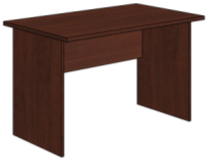 Стол прямой 120х70х75 см.Столешница, царга и опоры стола выполнены из древесно-стружечной плиты, облицованной пленкой цвета «орех Артемид» на основе термореактивных полимеров (ГОСТ 32289-2013) в тиснении «шагрень». Толщина материала столешницы – 25 мм, царги и опор – 18 мм.Глубина столешницы – 704 мм, длина – 1204 мм. Ширина опор – 540 мм. Высота царги стола – 360 мм, длина – 1100 мм. Царга утоплена вглубь опор на 40 мм. Высота стола в сборе – 750 мм.Конфигурация и размеры столешницы позволяют доукомплектовать стол приставными элементами (приставки, тумбы) с глубиной топа 704 мм.Категорически не допускаются ручная обработка материала, наличие неровностей, сколов, царапин и прочих повреждений материала.Столешница отторцована противоударной кромкой на основе поливинилхлоридной смолы в цвет материала толщиной 2 мм, остальные детали отторцованы кромкой на основе поливинилхлоридной смолы в цвет материала толщиной не менее 0,5 мм. Нижняя часть опор стола закромлена - не допускается оставлять незакромленными открытые участки изделий даже на скрытых поверхностях, исключение только для соприкасающихся элементов. Используется только механический способ кромкооблицовки и подрезки. Категорически не допускаются ручная обработка кромочного материала, наличие следов клея, зазоры, выступы, сколы, потертости, заусенцы и прочие повреждения кромки.Для соединения деталей используются вставные шипы круглого сечения с прямыми рифлями и дюбели эксцентриковой стяжки быстрого монтажа с гайками растекс 15. В крепежных элементах отсутствуют «одноразовые» винты типа «шуруп» или «конфирмат». Для нивелирования неровностей пола стол устанавливается на четыре регулируемых по высоте врезных опоры с ходом регулировки 10 мм.Мебель поставляется в разобранном виде, упакованная в короб (короба) из гофрокартона с наклеенной этикеткой с полной выходной информацией. Углы упаковки с деталями мебели защищены пластиковыми накладками (уголками) из ударопрочного пластика. Изделие снабжено инструкцией по сборке, которая вкладывается в упаковку. Серия мебели имеет актуальную декларацию о соответствии по требованиям технического регламента таможенного союза 025/2012. Мебель соответствует единым санитарно-эпидемиологическим и гигиеническим требованиям, что подтверждается протоколом испытаний.G-102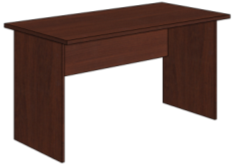 Стол прямой 140х70х75 см.Столешница, царга и опоры стола выполнены из древесно-стружечной плиты, облицованной пленкой цвета «орех Артемид» на основе термореактивных полимеров (ГОСТ 32289-2013) в тиснении «шагрень». Толщина материала столешницы – 25 мм, царги и опор – 18 мм.Глубина столешницы – 704 мм, длина – 1404 мм. Ширина опор – 540 мм. Высота царги стола – 360 мм, длина – 1300 мм. Царга утоплена вглубь опор на 40 мм. Высота стола в сборе – 750 мм.Конфигурация и размеры столешницы позволяют доукомплектовать стол приставными элементами (приставки, тумбы) с глубиной топа 704 мм.Категорически не допускаются ручная обработка материала, наличие неровностей, сколов, царапин и прочих повреждений материала.Столешница отторцована противоударной кромкой на основе поливинилхлоридной смолы в цвет материала толщиной 2 мм, остальные детали отторцованы кромкой на основе поливинилхлоридной смолы в цвет материала толщиной не менее 0,5 мм. Нижняя часть опор стола закромлена - не допускается оставлять незакромленными открытые участки изделий даже на скрытых поверхностях, исключение только для соприкасающихся элементов. Используется только механический способ кромкооблицовки и подрезки. Категорически не допускаются ручная обработка кромочного материала, наличие следов клея, зазоры, выступы, сколы, потертости, заусенцы и прочие повреждения кромки.Для соединения деталей используются вставные шипы круглого сечения с прямыми рифлями и дюбели эксцентриковой стяжки быстрого монтажа с гайками растекс 15. В крепежных элементах отсутствуют «одноразовые» винты типа «шуруп» или «конфирмат». Для нивелирования неровностей пола стол устанавливается на четыре регулируемых по высоте врезных опоры с ходом регулировки 10 мм.Мебель поставляется в разобранном виде, упакованная в короб (короба) из гофрокартона с наклеенной этикеткой с полной выходной информацией. Углы упаковки с деталями мебели защищены пластиковыми накладками (уголками) из ударопрочного пластика. Изделие снабжено инструкцией по сборке, которая вкладывается в упаковку. Серия мебели имеет актуальную декларацию о соответствии по требованиям технического регламента таможенного союза 025/2012. Мебель соответствует единым санитарно-эпидемиологическим и гигиеническим требованиям, что подтверждается протоколом испытаний.G-103 R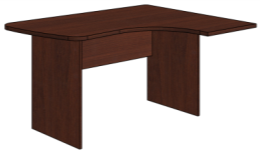 Стол интегральный эргономичный (правый) 140х110х75 см.Столешница, царга и опоры стола выполнены из древесно-стружечной плиты, облицованной пленкой цвета «орех Артемид» на основе термореактивных полимеров (ГОСТ 32289-2013) в тиснении «шагрень». Толщина материала столешницы – 25 мм, царги и опор – 18 мм.Глубина столешницы – 676 мм (самая узкая часть) с плавным переходом до 1104 мм (широкая правая часть), длина – 1400 мм. Ширина опор – 540 мм. Высота царги стола – 360 мм, длина – 1100 мм. Царга утоплена вглубь опор на 40 мм. Высота стола в сборе – 750 мм.Конфигурация и размеры столешницы позволяют доукомплектовать стол приставными тумбой с глубиной топа 504 мм (со стороны широкой части) и/или эргономичной приставкой (со стороны узкой части).Столешница имеет интегральную эргономичную форму с криволинейной рабочей и боковой сторонами. Радиус скругления рабочей и узкой боковой зон стола – плавный переменный 100, 360, 1820 и 7560 мм. Интегральный переход и криволинейный вырез столешницы выполнен исключительно механическим способом на высокоточном оборудовании. Категорически не допускаются ручная обработка материала, наличие неровностей, сколов, царапин и прочих повреждений материала.Столешница отторцована противоударной кромкой на основе поливинилхлоридной смолы в цвет материала толщиной 2 мм, остальные детали отторцованы кромкой на основе поливинилхлоридной смолы в цвет материала толщиной не менее 0,5 мм. Нижняя часть опор стола закромлена - не допускается оставлять незакромленными открытые участки изделий даже на скрытых поверхностях, исключение только для соприкасающихся элементов. Используется только механический способ кромкооблицовки и подрезки. Категорически не допускаются ручная обработка кромочного материала, наличие следов клея, зазоры, выступы, сколы, потертости, заусенцы и прочие повреждения кромки.Для соединения деталей используются вставные шипы круглого сечения с прямыми рифлями и дюбели эксцентриковой стяжки быстрого монтажа с гайками растекс 15. В крепежных элементах отсутствуют «одноразовые» винты типа «шуруп» или «конфирмат». Для нивелирования неровностей пола стол устанавливается на четыре регулируемых по высоте врезных опоры с ходом регулировки 10 мм.Мебель поставляется в разобранном виде, упакованная в короб (короба) из гофрокартона с наклеенной этикеткой с полной выходной информацией. Углы упаковки с деталями мебели защищены пластиковыми накладками (уголками) из ударопрочного пластика. Изделие снабжено инструкцией по сборке, которая вкладывается в упаковку. Серия мебели имеет актуальную декларацию о соответствии по требованиям технического регламента таможенного союза 025/2012. Мебель соответствует единым санитарно-эпидемиологическим и гигиеническим требованиям, что подтверждается протоколом испытаний.G-103 L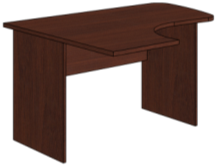 Стол интегральный эргономичный (левый) 140х110х75 см.Столешница, царга и опоры стола выполнены из древесно-стружечной плиты, облицованной пленкой цвета «орех Артемид» на основе термореактивных полимеров (ГОСТ 32289-2013) в тиснении «шагрень». Толщина материала столешницы – 25 мм, царги и опор – 18 мм.Глубина столешницы – 676 мм (самая узкая часть) с плавным переходом до 1104 мм (широкая левая часть), длина – 1400 мм. Ширина опор – 540 мм. Высота царги стола – 360 мм, длина – 1100 мм. Царга утоплена вглубь опор на 40 мм. Высота стола в сборе – 750 мм.Конфигурация и размеры столешницы позволяют доукомплектовать стол приставными тумбой с глубиной топа 504 мм (со стороны широкой части) и/или эргономичной приставкой (со стороны узкой части).Столешница имеет интегральную эргономичную форму с криволинейной рабочей и боковой сторонами. Радиус скругления рабочей и узкой боковой зон стола – плавный переменный 100, 360, 1820 и 7560 мм. Интегральный переход и криволинейный вырез столешницы выполнен исключительно механическим способом на высокоточном оборудовании. Категорически не допускаются ручная обработка материала, наличие неровностей, сколов, царапин и прочих повреждений материала.Столешница отторцована противоударной кромкой на основе поливинилхлоридной смолы в цвет материала толщиной 2 мм, остальные детали отторцованы кромкой на основе поливинилхлоридной смолы в цвет материала толщиной не менее 0,5 мм. Нижняя часть опор стола закромлена - не допускается оставлять незакромленными открытые участки изделий даже на скрытых поверхностях, исключение только для соприкасающихся элементов. Используется только механический способ кромкооблицовки и подрезки. Категорически не допускаются ручная обработка кромочного материала, наличие следов клея, зазоры, выступы, сколы, потертости, заусенцы и прочие повреждения кромки.Для соединения деталей используются вставные шипы круглого сечения с прямыми рифлями и дюбели эксцентриковой стяжки быстрого монтажа с гайками растекс 15. В крепежных элементах отсутствуют «одноразовые» винты типа «шуруп» или «конфирмат». Для нивелирования неровностей пола стол устанавливается на четыре регулируемых по высоте врезных опоры с ходом регулировки 10 мм.Мебель поставляется в разобранном виде, упакованная в короб (короба) из гофрокартона с наклеенной этикеткой с полной выходной информацией. Углы упаковки с деталями мебели защищены пластиковыми накладками (уголками) из ударопрочного пластика. Изделие снабжено инструкцией по сборке, которая вкладывается в упаковку. Серия мебели имеет актуальную декларацию о соответствии по требованиям технического регламента таможенного союза 025/2012. Мебель соответствует единым санитарно-эпидемиологическим и гигиеническим требованиям, что подтверждается протоколом испытаний.G-104 R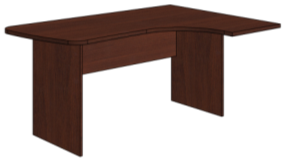 Стол интегральный эргономичный (правый) 160х110х75 см.Столешница, царга и опоры стола выполнены из древесно-стружечной плиты, облицованной пленкой цвета «орех Артемид» на основе термореактивных полимеров (ГОСТ 32289-2013) в тиснении «шагрень». Толщина материала столешницы – 25 мм, царги и опор – 18 мм.Глубина столешницы – 676 мм (самая узкая часть) с плавным переходом до 1104 мм (широкая правая часть), длина – 1600 мм. Ширина опор – 540 мм. Высота царги стола – 360 мм, длина – 1300 мм. Царга утоплена вглубь опор на 40 мм. Высота стола в сборе – 750 мм.Конфигурация и размеры столешницы позволяют доукомплектовать стол приставными тумбой с глубиной топа 504 мм (со стороны широкой части) и/или эргономичной приставкой (со стороны узкой части).Столешница имеет интегральную эргономичную форму с криволинейной рабочей и боковой сторонами. Радиус скругления рабочей и узкой боковой зон стола – плавный переменный 100, 360, 1820 и 7560 мм. Интегральный переход и криволинейный вырез столешницы выполнен исключительно механическим способом на высокоточном оборудовании. Категорически не допускаются ручная обработка материала, наличие неровностей, сколов, царапин и прочих повреждений материала.Столешница отторцована противоударной кромкой на основе поливинилхлоридной смолы в цвет материала толщиной 2 мм, остальные детали отторцованы кромкой на основе поливинилхлоридной смолы в цвет материала толщиной не менее 0,5 мм. Нижняя часть опор стола закромлена - не допускается оставлять незакромленными открытые участки изделий даже на скрытых поверхностях, исключение только для соприкасающихся элементов. Используется только механический способ кромкооблицовки и подрезки. Категорически не допускаются ручная обработка кромочного материала, наличие следов клея, зазоры, выступы, сколы, потертости, заусенцы и прочие повреждения кромки.Для соединения деталей используются вставные шипы круглого сечения с прямыми рифлями и дюбели эксцентриковой стяжки быстрого монтажа с гайками растекс 15. В крепежных элементах отсутствуют «одноразовые» винты типа «шуруп» или «конфирмат». Для нивелирования неровностей пола стол устанавливается на четыре регулируемых по высоте врезных опоры с ходом регулировки 10 мм.Мебель поставляется в разобранном виде, упакованная в короб (короба) из гофрокартона с наклеенной этикеткой с полной выходной информацией. Углы упаковки с деталями мебели защищены пластиковыми накладками (уголками) из ударопрочного пластика. Изделие снабжено инструкцией по сборке, которая вкладывается в упаковку. Серия мебели имеет актуальную декларацию о соответствии по требованиям технического регламента таможенного союза 025/2012. Мебель соответствует единым санитарно-эпидемиологическим и гигиеническим требованиям, что подтверждается протоколом испытаний.G-104 L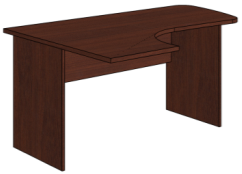 Стол интегральный эргономичный (левый) 160х110х75 см.Столешница, царга и опоры стола выполнены из древесно-стружечной плиты, облицованной пленкой цвета «орех Артемид» на основе термореактивных полимеров (ГОСТ 32289-2013) в тиснении «шагрень». Толщина материала столешницы – 25 мм, царги и опор – 18 мм.Глубина столешницы – 676 мм (самая узкая часть) с плавным переходом до 1104 мм (широкая левая часть), длина – 1600 мм. Ширина опор – 540 мм. Высота царги стола – 360 мм, длина – 1300 мм. Царга утоплена вглубь опор на 40 мм. Высота стола в сборе – 750 мм.Конфигурация и размеры столешницы позволяют доукомплектовать стол приставными тумбой с глубиной топа 504 мм (со стороны широкой части) и/или эргономичной приставкой (со стороны узкой части).Столешница имеет интегральную эргономичную форму с криволинейной рабочей и боковой сторонами. Радиус скругления рабочей и узкой боковой зон стола – плавный переменный 100, 360, 1820 и 7560 мм. Интегральный переход и криволинейный вырез столешницы выполнен исключительно механическим способом на высокоточном оборудовании. Категорически не допускаются ручная обработка материала, наличие неровностей, сколов, царапин и прочих повреждений материала.Столешница отторцована противоударной кромкой на основе поливинилхлоридной смолы в цвет материала толщиной 2 мм, остальные детали отторцованы кромкой на основе поливинилхлоридной смолы в цвет материала толщиной не менее 0,5 мм. Нижняя часть опор стола закромлена - не допускается оставлять незакромленными открытые участки изделий даже на скрытых поверхностях, исключение только для соприкасающихся элементов. Используется только механический способ кромкооблицовки и подрезки. Категорически не допускаются ручная обработка кромочного материала, наличие следов клея, зазоры, выступы, сколы, потертости, заусенцы и прочие повреждения кромки.Для соединения деталей используются вставные шипы круглого сечения с прямыми рифлями и дюбели эксцентриковой стяжки быстрого монтажа с гайками растекс 15. В крепежных элементах отсутствуют «одноразовые» винты типа «шуруп» или «конфирмат». Для нивелирования неровностей пола стол устанавливается на четыре регулируемых по высоте врезных опоры с ходом регулировки 10 мм.Мебель поставляется в разобранном виде, упакованная в короб (короба) из гофрокартона с наклеенной этикеткой с полной выходной информацией. Углы упаковки с деталями мебели защищены пластиковыми накладками (уголками) из ударопрочного пластика. Изделие снабжено инструкцией по сборке, которая вкладывается в упаковку. Серия мебели имеет актуальную декларацию о соответствии по требованиям технического регламента таможенного союза 025/2012. Мебель соответствует единым санитарно-эпидемиологическим и гигиеническим требованиям, что подтверждается протоколом испытаний.G-105 R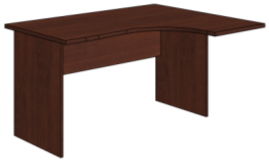 Стол интегральный (правый) 140х110х75 см.Столешница, царга и опоры стола выполнены из древесно-стружечной плиты, облицованной пленкой цвета «орех Артемид» на основе термореактивных полимеров (ГОСТ 32289-2013) в тиснении «шагрень». Толщина материала столешницы – 25 мм, царги и опор – 18 мм.Глубина столешницы – 676 мм (самая узкая часть) с плавным переходом до 1104 мм (широкая правая часть), длина – 1404 мм. Ширина опор – 540 мм. Высота царги стола – 360 мм, длина – 1300 мм. Царга утоплена вглубь опор на 40 мм. Высота стола в сборе – 750 мм.Конфигурация и размеры столешницы позволяют доукомплектовать стол приставной тумбой с глубиной топа 504 мм (со стороны широкой части) и/или приставными элементами (приставки, тумбы) с глубиной топа 704 мм (со стороны узкой части).Столешница имеет интегральную форму с криволинейной рабочей стороной. Радиус скругления рабочей зоны стола – плавный переменный 360, 1000 и 7560 мм. Интегральный переход и криволинейный вырез столешницы выполнен исключительно механическим способом на высокоточном оборудовании. Категорически не допускаются ручная обработка материала, наличие неровностей, сколов, царапин и прочих повреждений материала.Столешница отторцована противоударной кромкой на основе поливинилхлоридной смолы в цвет материала толщиной 2 мм, остальные детали отторцованы кромкой на основе поливинилхлоридной смолы в цвет материала толщиной не менее 0,5 мм. Нижняя часть опор стола закромлена - не допускается оставлять незакромленными открытые участки изделий даже на скрытых поверхностях, исключение только для соприкасающихся элементов. Используется только механический способ кромкооблицовки и подрезки. Категорически не допускаются ручная обработка кромочного материала, наличие следов клея, зазоры, выступы, сколы, потертости, заусенцы и прочие повреждения кромки.Для соединения деталей используются вставные шипы круглого сечения с прямыми рифлями и дюбели эксцентриковой стяжки быстрого монтажа с гайками растекс 15. В крепежных элементах отсутствуют «одноразовые» винты типа «шуруп» или «конфирмат». Для нивелирования неровностей пола стол устанавливается на четыре регулируемых по высоте врезных опоры с ходом регулировки 10 мм.Мебель поставляется в разобранном виде, упакованная в короб (короба) из гофрокартона с наклеенной этикеткой с полной выходной информацией. Углы упаковки с деталями мебели защищены пластиковыми накладками (уголками) из ударопрочного пластика. Изделие снабжено инструкцией по сборке, которая вкладывается в упаковку. Серия мебели имеет актуальную декларацию о соответствии по требованиям технического регламента таможенного союза 025/2012. Мебель соответствует единым санитарно-эпидемиологическим и гигиеническим требованиям, что подтверждается протоколом испытаний.G-105 L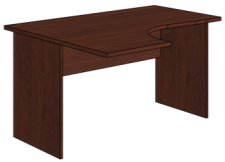 Стол интегральный (левый) 140х110х75 см.Столешница, царга и опоры стола выполнены из древесно-стружечной плиты, облицованной пленкой цвета «орех Артемид» на основе термореактивных полимеров (ГОСТ 32289-2013) в тиснении «шагрень». Толщина материала столешницы – 25 мм, царги и опор – 18 мм.Глубина столешницы – 676 мм (самая узкая часть) с плавным переходом до 1104 мм (широкая левая часть), длина – 1404 мм. Ширина опор – 540 мм. Высота царги стола – 360 мм, длина – 1300 мм. Царга утоплена вглубь опор на 40 мм. Высота стола в сборе – 750 мм.Конфигурация и размеры столешницы позволяют доукомплектовать стол приставной тумбой с глубиной топа 504 мм (со стороны широкой части) и/или приставными элементами (приставки, тумбы) с глубиной топа 704 мм (со стороны узкой части).Столешница имеет интегральную форму с криволинейной рабочей стороной. Радиус скругления рабочей зоны стола – плавный переменный 360, 1000 и 7560 мм. Интегральный переход и криволинейный вырез столешницы выполнен исключительно механическим способом на высокоточном оборудовании. Категорически не допускаются ручная обработка материала, наличие неровностей, сколов, царапин и прочих повреждений материала.Столешница отторцована противоударной кромкой на основе поливинилхлоридной смолы в цвет материала толщиной 2 мм, остальные детали отторцованы кромкой на основе поливинилхлоридной смолы в цвет материала толщиной не менее 0,5 мм. Нижняя часть опор стола закромлена - не допускается оставлять незакромленными открытые участки изделий даже на скрытых поверхностях, исключение только для соприкасающихся элементов. Используется только механический способ кромкооблицовки и подрезки. Категорически не допускаются ручная обработка кромочного материала, наличие следов клея, зазоры, выступы, сколы, потертости, заусенцы и прочие повреждения кромки.Для соединения деталей используются вставные шипы круглого сечения с прямыми рифлями и дюбели эксцентриковой стяжки быстрого монтажа с гайками растекс 15. В крепежных элементах отсутствуют «одноразовые» винты типа «шуруп» или «конфирмат». Для нивелирования неровностей пола стол устанавливается на четыре регулируемых по высоте врезных опоры с ходом регулировки 10 мм.Мебель поставляется в разобранном виде, упакованная в короб (короба) из гофрокартона с наклеенной этикеткой с полной выходной информацией. Углы упаковки с деталями мебели защищены пластиковыми накладками (уголками) из ударопрочного пластика. Изделие снабжено инструкцией по сборке, которая вкладывается в упаковку. Серия мебели имеет актуальную декларацию о соответствии по требованиям технического регламента таможенного союза 025/2012. Мебель соответствует единым санитарно-эпидемиологическим и гигиеническим требованиям, что подтверждается протоколом испытаний.G-106 R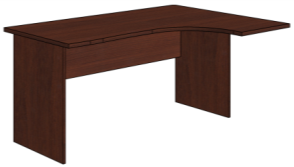 Стол интегральный (правый) 160х110х75 см.Столешница, царга и опоры стола выполнены из древесно-стружечной плиты, облицованной пленкой цвета «орех Артемид» на основе термореактивных полимеров (ГОСТ 32289-2013) в тиснении «шагрень». Толщина материала столешницы – 25 мм, царги и опор – 18 мм.Глубина столешницы – 676 мм (самая узкая часть) с плавным переходом до 1104 мм (широкая правая часть), длина – 1604 мм. Ширина опор – 540 мм. Высота царги стола – 360 мм, длина – 1500 мм. Царга утоплена вглубь опор на 40 мм. Высота стола в сборе – 750 мм.Конфигурация и размеры столешницы позволяют доукомплектовать стол приставной тумбой с глубиной топа 504 мм (со стороны широкой части) и/или приставными элементами (приставки, тумбы) с глубиной топа 704 мм (со стороны узкой части).Столешница имеет интегральную форму с криволинейной рабочей стороной. Радиус скругления рабочей зоны стола – плавный переменный 360, 1000 и 7560 мм. Интегральный переход и криволинейный вырез столешницы выполнен исключительно механическим способом на высокоточном оборудовании. Категорически не допускаются ручная обработка материала, наличие неровностей, сколов, царапин и прочих повреждений материала.Столешница отторцована противоударной кромкой на основе поливинилхлоридной смолы в цвет материала толщиной 2 мм, остальные детали отторцованы кромкой на основе поливинилхлоридной смолы в цвет материала толщиной не менее 0,5 мм. Нижняя часть опор стола закромлена - не допускается оставлять незакромленными открытые участки изделий даже на скрытых поверхностях, исключение только для соприкасающихся элементов. Используется только механический способ кромкооблицовки и подрезки. Категорически не допускаются ручная обработка кромочного материала, наличие следов клея, зазоры, выступы, сколы, потертости, заусенцы и прочие повреждения кромки.Для соединения деталей используются вставные шипы круглого сечения с прямыми рифлями и дюбели эксцентриковой стяжки быстрого монтажа с гайками растекс 15. В крепежных элементах отсутствуют «одноразовые» винты типа «шуруп» или «конфирмат». Для нивелирования неровностей пола стол устанавливается на четыре регулируемых по высоте врезных опоры с ходом регулировки 10 мм.Мебель поставляется в разобранном виде, упакованная в короб (короба) из гофрокартона с наклеенной этикеткой с полной выходной информацией. Углы упаковки с деталями мебели защищены пластиковыми накладками (уголками) из ударопрочного пластика. Изделие снабжено инструкцией по сборке, которая вкладывается в упаковку. Серия мебели имеет актуальную декларацию о соответствии по требованиям технического регламента таможенного союза 025/2012. Мебель соответствует единым санитарно-эпидемиологическим и гигиеническим требованиям, что подтверждается протоколом испытаний.G-106 L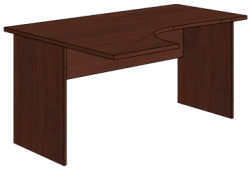 Стол интегральный (левый) 160х110х75 см.Столешница, царга и опоры стола выполнены из древесно-стружечной плиты, облицованной пленкой цвета «орех Артемид» на основе термореактивных полимеров (ГОСТ 32289-2013) в тиснении «шагрень». Толщина материала столешницы – 25 мм, царги и опор – 18 мм.Глубина столешницы – 676 мм (самая узкая часть) с плавным переходом до 1104 мм (широкая левая часть), длина – 1604 мм. Ширина опор – 540 мм. Высота царги стола – 360 мм, длина – 1500 мм. Царга утоплена вглубь опор на 40 мм. Высота стола в сборе – 750 мм.Конфигурация и размеры столешницы позволяют доукомплектовать стол приставной тумбой с глубиной топа 504 мм (со стороны широкой части) и/или приставными элементами (приставки, тумбы) с глубиной топа 704 мм (со стороны узкой части).Столешница имеет интегральную форму с криволинейной рабочей стороной. Радиус скругления рабочей зоны стола – плавный переменный 360, 1000 и 7560 мм. Интегральный переход и криволинейный вырез столешницы выполнен исключительно механическим способом на высокоточном оборудовании. Категорически не допускаются ручная обработка материала, наличие неровностей, сколов, царапин и прочих повреждений материала.Столешница отторцована противоударной кромкой на основе поливинилхлоридной смолы в цвет материала толщиной 2 мм, остальные детали отторцованы кромкой на основе поливинилхлоридной смолы в цвет материала толщиной не менее 0,5 мм. Нижняя часть опор стола закромлена - не допускается оставлять незакромленными открытые участки изделий даже на скрытых поверхностях, исключение только для соприкасающихся элементов. Используется только механический способ кромкооблицовки и подрезки. Категорически не допускаются ручная обработка кромочного материала, наличие следов клея, зазоры, выступы, сколы, потертости, заусенцы и прочие повреждения кромки.Для соединения деталей используются вставные шипы круглого сечения с прямыми рифлями и дюбели эксцентриковой стяжки быстрого монтажа с гайками растекс 15. В крепежных элементах отсутствуют «одноразовые» винты типа «шуруп» или «конфирмат». Для нивелирования неровностей пола стол устанавливается на четыре регулируемых по высоте врезных опоры с ходом регулировки 10 мм.Мебель поставляется в разобранном виде, упакованная в короб (короба) из гофрокартона с наклеенной этикеткой с полной выходной информацией. Углы упаковки с деталями мебели защищены пластиковыми накладками (уголками) из ударопрочного пластика. Изделие снабжено инструкцией по сборке, которая вкладывается в упаковку. Серия мебели имеет актуальную декларацию о соответствии по требованиям технического регламента таможенного союза 025/2012. Мебель соответствует единым санитарно-эпидемиологическим и гигиеническим требованиям, что подтверждается протоколом испытаний.G-119 R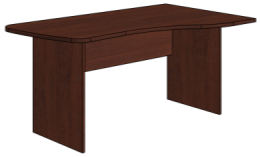 Стол эргономичный (правый) 160х90х75 см.Столешница, царга и опоры стола выполнены из древесно-стружечной плиты, облицованной пленкой цвета «орех Артемид» на основе термореактивных полимеров (ГОСТ 32289-2013) в тиснении «шагрень». Толщина материала столешницы – 25 мм, царги и опор – 18 мм.Глубина столешницы – 682 мм (самая узкая часть) с плавным переходом до 900 мм (широкая правая часть), длина – 1600 мм. Ширина опор – 540 мм. Высота царги стола – 360 мм, длина – 1300 мм. Царга утоплена вглубь опор на 40 мм. Высота стола в сборе – 750 мм.Конфигурация и размеры столешницы позволяют доукомплектовать стол приставной тумбой с криволинейным топом глубиной 560 мм (со стороны широкой части) и/или эргономичной приставкой (со стороны узкой части).Столешница имеет эргономичную форму с криволинейной рабочей и боковой сторонами. Радиус скругления рабочей и узкой боковой зон стола – плавный переменный 100, 500, 1000, 1820 и 7560 мм. Криволинейный переход столешницы выполнен исключительно механическим способом на высокоточном оборудовании. Категорически не допускаются ручная обработка материала, наличие неровностей, сколов, царапин и прочих повреждений материала.Столешница отторцована противоударной кромкой на основе поливинилхлоридной смолы в цвет материала толщиной 2 мм, остальные детали отторцованы кромкой на основе поливинилхлоридной смолы в цвет материала толщиной не менее 0,5 мм. Нижняя часть опор стола закромлена - не допускается оставлять незакромленными открытые участки изделий даже на скрытых поверхностях, исключение только для соприкасающихся элементов. Используется только механический способ кромкооблицовки и подрезки. Категорически не допускаются ручная обработка кромочного материала, наличие следов клея, зазоры, выступы, сколы, потертости, заусенцы и прочие повреждения кромки.Для соединения деталей используются вставные шипы круглого сечения с прямыми рифлями и дюбели эксцентриковой стяжки быстрого монтажа с гайками растекс 15. В крепежных элементах отсутствуют «одноразовые» винты типа «шуруп» или «конфирмат». Для нивелирования неровностей пола стол устанавливается на четыре регулируемых по высоте врезных опоры с ходом регулировки 10 мм.Мебель поставляется в разобранном виде, упакованная в короб (короба) из гофрокартона с наклеенной этикеткой с полной выходной информацией. Углы упаковки с деталями мебели защищены пластиковыми накладками (уголками) из ударопрочного пластика. Изделие снабжено инструкцией по сборке, которая вкладывается в упаковку. Серия мебели имеет актуальную декларацию о соответствии по требованиям технического регламента таможенного союза 025/2012. Мебель соответствует единым санитарно-эпидемиологическим и гигиеническим требованиям, что подтверждается протоколом испытаний.G-119 L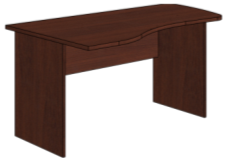 Стол эргономичный (левый) 160х90х75 см.Столешница, царга и опоры стола выполнены из древесно-стружечной плиты, облицованной пленкой цвета «орех Артемид» на основе термореактивных полимеров (ГОСТ 32289-2013) в тиснении «шагрень». Толщина материала столешницы – 25 мм, царги и опор – 18 мм.Глубина столешницы – 682 мм (самая узкая часть) с плавным переходом до 900 мм (широкая левая часть), длина – 1600 мм. Ширина опор – 540 мм. Высота царги стола – 360 мм, длина – 1300 мм. Царга утоплена вглубь опор на 40 мм. Высота стола в сборе – 750 мм.Конфигурация и размеры столешницы позволяют доукомплектовать стол приставной тумбой с криволинейным топом глубиной 560 мм (со стороны широкой части) и/или эргономичной приставкой (со стороны узкой части).Столешница имеет эргономичную форму с криволинейной рабочей и боковой сторонами. Радиус скругления рабочей и узкой боковой зон стола – плавный переменный 100, 500, 1000, 1820 и 7560 мм. Криволинейный переход столешницы выполнен исключительно механическим способом на высокоточном оборудовании. Категорически не допускаются ручная обработка материала, наличие неровностей, сколов, царапин и прочих повреждений материала.Столешница отторцована противоударной кромкой на основе поливинилхлоридной смолы в цвет материала толщиной 2 мм, остальные детали отторцованы кромкой на основе поливинилхлоридной смолы в цвет материала толщиной не менее 0,5 мм. Нижняя часть опор стола закромлена - не допускается оставлять незакромленными открытые участки изделий даже на скрытых поверхностях, исключение только для соприкасающихся элементов. Используется только механический способ кромкооблицовки и подрезки. Категорически не допускаются ручная обработка кромочного материала, наличие следов клея, зазоры, выступы, сколы, потертости, заусенцы и прочие повреждения кромки.Для соединения деталей используются вставные шипы круглого сечения с прямыми рифлями и дюбели эксцентриковой стяжки быстрого монтажа с гайками растекс 15. В крепежных элементах отсутствуют «одноразовые» винты типа «шуруп» или «конфирмат». Для нивелирования неровностей пола стол устанавливается на четыре регулируемых по высоте врезных опоры с ходом регулировки 10 мм.Мебель поставляется в разобранном виде, упакованная в короб (короба) из гофрокартона с наклеенной этикеткой с полной выходной информацией. Углы упаковки с деталями мебели защищены пластиковыми накладками (уголками) из ударопрочного пластика. Изделие снабжено инструкцией по сборке, которая вкладывается в упаковку. Серия мебели имеет актуальную декларацию о соответствии по требованиям технического регламента таможенного союза 025/2012. Мебель соответствует единым санитарно-эпидемиологическим и гигиеническим требованиям, что подтверждается протоколом испытаний.G-118 R + G-118.1 R + G-27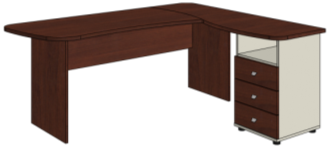 Стол составной эргономичный с тумбой (правый) 180х160х75 см.Стол состоит из столешницы, опирающейся на подстолье из двух опор и царги. Благодаря конфигурации и размеру столешницы, с ее правой стороны установлена боковая эргономичная приставка. Приставка опирается на царгу и опору подстолья с одной стороны и на стационарную тумбу с другой. Фасады тумбы, столешница, боковая приставка, царга и опоры стола выполнены из древесно-стружечной плиты, облицованной пленкой цвета «орех Артемид» на основе термореактивных полимеров (ГОСТ 32289-2013) в тиснении «шагрень». Корпус тумбы (включая полку и заднюю стенку) выполнен из древесно-стружечной плиты, облицованной пленкой цвета «беж» на основе термореактивных полимеров (ГОСТ 32289-2013) в тиснении «шагрень». Толщина материала столешницы и приставки – 25 мм, остальных деталей – 18 мм. Корпуса выдвижных ящиков выполнены из профилированного ДСП толщиной 12 мм, запрессованного в ПВХ-пленку цвета «светло-серый». Днища выдвижных ящиков – окрашенное ДВП цвета «светло-серый» толщиной 3 мм.Глубина столешницы – 664 мм (самая узкая часть) с плавным переходом до 750 мм (широкая правая часть), длина – 1400 мм. Глубина боковой приставки – 400 мм (самая узкая часть) с плавным переходом до 540 мм (широкая правая часть), длина – 1600 мм. Ширина опор – 540 мм. Высота царги стола – 360 мм, длина – 1500 мм. Царга утоплена вглубь опор на 40 мм. Глубина тумбы в сборе – 450 мм (без учета лицевой фурнитуры), длина – 430 мм. Ширина боковин тумбы – 430 мм. Длина стола в сборе – 1800 мм, ширина – 1600 мм, высота – 750 мм.Столешница имеет эргономичную форму с криволинейной рабочей и боковыми сторонами. Радиус скругления рабочей и боковой (левой) зон стола – плавный переменный 100, 180, 1820 и 2425 мм, боковой (правой) зоны –1350 мм. Боковая приставка также имеет эргономичную форму с криволинейной рабочей и боковыми сторонами. Радиус скругления рабочей и боковых зон приставки – плавный переменный 100 и 1350 мм. Криволинейные переходы столешницы и приставки выполнены исключительно механическим способом на высокоточном оборудовании. Категорически не допускаются ручная обработка материала, наличие неровностей, сколов, царапин и прочих повреждений материала.Тумба имеет открытую нишу высотой не менее 170 мм и внутреннее отделение с тремя выдвижными ящиками, установленными на роликовые направляющие серого цвета. Лицевая фурнитура – металлическая, тип «скоба», цвет «хром матовый», длина не менее 55 мм (межцентровое расстояние 32 мм). Ящики тумбы снабжены врезным центральным замком.Столешница и боковая приставка отторцованы противоударной кромкой на основе поливинилхлоридной смолы в цвет материала толщиной 2 мм, остальные детали отторцованы кромкой на основе поливинилхлоридной смолы в цвет материала толщиной не менее 0,5 мм. Нижняя часть опор стола закромлена - не допускается оставлять незакромленными открытые участки изделий даже на скрытых поверхностях, исключение только для соприкасающихся элементов. Используется только механический способ кромкооблицовки и подрезки. Категорически не допускаются ручная обработка кромочного материала, наличие следов клея, зазоры, выступы, сколы, потертости, заусенцы и прочие повреждения кромки. Для соединения деталей (включая крепление фасадов и корпусов ящиков) используются вставные шипы круглого сечения с прямыми рифлями и дюбели эксцентриковой стяжки быстрого монтажа с гайками растекс 15. Метод крепления ДВП днищ ящиков – в паз. В крепежных элементах отсутствуют «одноразовые» винты типа «шуруп» или «конфирмат», а также скобы или гвозди для крепления ДВП. Приставка соединяется со столешницей стола при помощи двух металлических пластин и набора саморезов, входящих в состав изделия. Для нивелирования неровностей пола на днище тумбы установлены четыре регулируемых по высоте опоры с ходом регулировки 15 мм. Диаметр опор – 50 мм, высота – 27 мм, цвет – черный. Регулировка высоты осуществляется через технологические отверстия, расположенные внутри тумбы. Стол устанавливается на четыре регулируемых по высоте врезных опоры с ходом регулировки 10 мм. Мебель поставляется в разобранном виде, упакованная в короб (короба) из гофрокартона с наклеенной этикеткой с полной выходной информацией. Углы упаковки с деталями мебели защищены пластиковыми накладками (уголками) из ударопрочного пластика. Изделие снабжено инструкцией по сборке, которая вкладывается в упаковку. Серия мебели имеет актуальную декларацию о соответствии по требованиям технического регламента таможенного союза 025/2012. Мебель соответствует единым санитарно-эпидемиологическим и гигиеническим требованиям, что подтверждается протоколом испытаний.G-118 L + G-118.1 L + G-27Стол составной эргономичный с тумбой (левый) 180х160х75 см.Стол состоит из столешницы, опирающейся на подстолье из двух опор и царги. Благодаря конфигурации и размеру столешницы, с ее левой стороны установлена боковая эргономичная приставка. Приставка опирается на царгу и опору подстолья с одной стороны и на стационарную тумбу с другой. Фасады тумбы, столешница, боковая приставка, царга и опоры стола выполнены из древесно-стружечной плиты, облицованной пленкой цвета «орех Артемид» на основе термореактивных полимеров (ГОСТ 32289-2013) в тиснении «шагрень». Корпус тумбы (включая полку и заднюю стенку) выполнен из древесно-стружечной плиты, облицованной пленкой цвета «беж» на основе термореактивных полимеров (ГОСТ 32289-2013) в тиснении «шагрень». Толщина материала столешницы и приставки – 25 мм, остальных деталей – 18 мм. Корпуса выдвижных ящиков выполнены из профилированного ДСП толщиной 12 мм, запрессованного в ПВХ-пленку цвета «светло-серый». Днища выдвижных ящиков – окрашенное ДВП цвета «светло-серый» толщиной 3 мм.Глубина столешницы – 664 мм (самая узкая часть) с плавным переходом до 750 мм (широкая левая часть), длина – 1400 мм. Глубина боковой приставки – 400 мм (самая узкая часть) с плавным переходом до 540 мм (широкая левая часть), длина – 1600 мм. Ширина опор – 540 мм. Высота царги стола – 360 мм, длина – 1500 мм. Царга утоплена вглубь опор на 40 мм. Глубина тумбы в сборе – 450 мм (без учета лицевой фурнитуры), длина – 430 мм. Ширина боковин тумбы – 430 мм. Длина стола в сборе – 1800 мм, ширина – 1600 мм, высота – 750 мм.Столешница имеет эргономичную форму с криволинейной рабочей и боковыми сторонами. Радиус скругления рабочей и боковой (правой) зон стола – плавный переменный 100, 180, 1820 и 2425 мм, боковой (левой) зоны –1350 мм. Боковая приставка также имеет эргономичную форму с криволинейной рабочей и боковыми сторонами. Радиус скругления рабочей и боковых зон приставки – плавный переменный 100 и 1350 мм. Криволинейные переходы столешницы и приставки выполнены исключительно механическим способом на высокоточном оборудовании. Категорически не допускаются ручная обработка материала, наличие неровностей, сколов, царапин и прочих повреждений материала.Тумба имеет открытую нишу высотой не менее 170 мм и внутреннее отделение с тремя выдвижными ящиками, установленными на роликовые направляющие серого цвета. Лицевая фурнитура – металлическая, тип «скоба», цвет «хром матовый», длина не менее 55 мм (межцентровое расстояние 32 мм). Ящики тумбы снабжены врезным центральным замком.Столешница и боковая приставка отторцованы противоударной кромкой на основе поливинилхлоридной смолы в цвет материала толщиной 2 мм, остальные детали отторцованы кромкой на основе поливинилхлоридной смолы в цвет материала толщиной не менее 0,5 мм. Нижняя часть опор стола закромлена - не допускается оставлять незакромленными открытые участки изделий даже на скрытых поверхностях, исключение только для соприкасающихся элементов. Используется только механический способ кромкооблицовки и подрезки. Категорически не допускаются ручная обработка кромочного материала, наличие следов клея, зазоры, выступы, сколы, потертости, заусенцы и прочие повреждения кромки. Для соединения деталей (включая крепление фасадов и корпусов ящиков) используются вставные шипы круглого сечения с прямыми рифлями и дюбели эксцентриковой стяжки быстрого монтажа с гайками растекс 15. Метод крепления ДВП днищ ящиков – в паз. В крепежных элементах отсутствуют «одноразовые» винты типа «шуруп» или «конфирмат», а также скобы или гвозди для крепления ДВП. Приставка соединяется со столешницей стола при помощи двух металлических пластин и набора саморезов, входящих в состав изделия. Для нивелирования неровностей пола на днище тумбы установлены четыре регулируемых по высоте опоры с ходом регулировки 15 мм. Диаметр опор – 50 мм, высота – 27 мм, цвет – черный. Регулировка высоты осуществляется через технологические отверстия, расположенные внутри тумбы. Стол устанавливается на четыре регулируемых по высоте врезных опоры с ходом регулировки 10 мм. Мебель поставляется в разобранном виде, упакованная в короб (короба) из гофрокартона с наклеенной этикеткой с полной выходной информацией. Углы упаковки с деталями мебели защищены пластиковыми накладками (уголками) из ударопрочного пластика. Изделие снабжено инструкцией по сборке, которая вкладывается в упаковку. Серия мебели имеет актуальную декларацию о соответствии по требованиям технического регламента таможенного союза 025/2012. Мебель соответствует единым санитарно-эпидемиологическим и гигиеническим требованиям, что подтверждается протоколом испытаний.G-110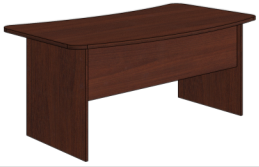 Стол руководителя 180х97х75 см.Столешница, царга и опоры стола выполнены из древесно-стружечной плиты, облицованной пленкой цвета «орех Артемид» на основе термореактивных полимеров (ГОСТ 32289-2013) в тиснении «шагрень». Толщина материала столешницы – 25 мм, царги и опор – 18 мм.Глубина столешницы – 870 мм, ширина – 970 мм, длина – 1800 мм. Ширина опор – 650 мм. Высота царги стола – 360 мм, длина – 1500 мм. Царга утоплена вглубь опор на 40 мм. Высота стола в сборе – 750 мм.Столешница имеет эргономичную форму со скругленными углами и криволинейными передней и задней сторонами. Радиус скругления передней и задней зон стола – плавный переменный 90 и 3240 мм. Криволинейный переход столешницы выполнен исключительно механическим способом на высокоточном оборудовании. Категорически не допускаются ручная обработка материала, наличие неровностей, сколов, царапин и прочих повреждений материала.Столешница отторцована противоударной кромкой на основе поливинилхлоридной смолы в цвет материала толщиной 2 мм, остальные детали отторцованы кромкой на основе поливинилхлоридной смолы в цвет материала толщиной не менее 0,5 мм. Нижняя часть опор стола закромлена - не допускается оставлять незакромленными открытые участки изделий даже на скрытых поверхностях, исключение только для соприкасающихся элементов. Используется только механический способ кромкооблицовки и подрезки. Категорически не допускаются ручная обработка кромочного материала, наличие следов клея, зазоры, выступы, сколы, потертости, заусенцы и прочие повреждения кромки.Для соединения деталей используются вставные шипы круглого сечения с прямыми рифлями и дюбели эксцентриковой стяжки быстрого монтажа с гайками растекс 15. В крепежных элементах отсутствуют «одноразовые» винты типа «шуруп» или «конфирмат». Для нивелирования неровностей пола стол устанавливается на четыре регулируемых по высоте врезных опоры с ходом регулировки 10 мм.Мебель поставляется в разобранном виде, упакованная в короб (короба) из гофрокартона с наклеенной этикеткой с полной выходной информацией. Углы упаковки с деталями мебели защищены пластиковыми накладками (уголками) из ударопрочного пластика. Изделие снабжено инструкцией по сборке, которая вкладывается в упаковку. Серия мебели имеет актуальную декларацию о соответствии по требованиям технического регламента таможенного союза 025/2012. Мебель соответствует единым санитарно-эпидемиологическим и гигиеническим требованиям, что подтверждается протоколом испытаний.G-200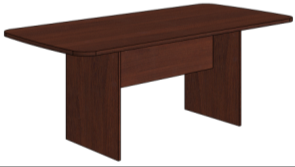 Конференц-стол 200х90х75 см.Столешница, царга и опоры стола выполнены из древесно-стружечной плиты, облицованной пленкой цвета «орех Артемид» на основе термореактивных полимеров (ГОСТ 32289-2013) в тиснении «шагрень». Толщина материала столешницы – 25 мм, царги и опор – 18 мм.Глубина столешницы – 900 мм, длина – 2000 мм. Ширина опор – 650 мм. Высота царги стола – 360 мм, длина – 1100 мм. Царга установлена по центру опор. Высота стола в сборе – 750 мм.Столешница имеет эргономичную форму со скругленными углами и криволинейными боковыми сторонами. Радиус скругления боковых зон стола – плавный переменный 100 и 4000 мм. Криволинейный переход столешницы выполнен исключительно механическим способом на высокоточном оборудовании. Категорически не допускаются ручная обработка материала, наличие неровностей, сколов, царапин и прочих повреждений материала.Столешница отторцована противоударной кромкой на основе поливинилхлоридной смолы в цвет материала толщиной 2 мм, остальные детали отторцованы кромкой на основе поливинилхлоридной смолы в цвет материала толщиной не менее 0,5 мм. Нижняя часть опор стола закромлена - не допускается оставлять незакромленными открытые участки изделий даже на скрытых поверхностях, исключение только для соприкасающихся элементов. Используется только механический способ кромкооблицовки и подрезки. Категорически не допускаются ручная обработка кромочного материала, наличие следов клея, зазоры, выступы, сколы, потертости, заусенцы и прочие повреждения кромки.Для соединения деталей используются вставные шипы круглого сечения с прямыми рифлями и дюбели эксцентриковой стяжки быстрого монтажа с гайками растекс 15. В крепежных элементах отсутствуют «одноразовые» винты типа «шуруп» или «конфирмат». Для нивелирования неровностей пола стол устанавливается на четыре регулируемых по высоте врезных опоры с ходом регулировки 10 мм.Мебель поставляется в разобранном виде, упакованная в короб (короба) из гофрокартона с наклеенной этикеткой с полной выходной информацией. Углы упаковки с деталями мебели защищены пластиковыми накладками (уголками) из ударопрочного пластика. Изделие снабжено инструкцией по сборке, которая вкладывается в упаковку. Серия мебели имеет актуальную декларацию о соответствии по требованиям технического регламента таможенного союза 025/2012. Мебель соответствует единым санитарно-эпидемиологическим и гигиеническим требованиям, что подтверждается протоколом испытаний.GM-101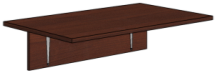 Столешница прямая 120х70х29,5 см.Столешница и царга выполнены из древесно-стружечной плиты, облицованной пленкой цвета «орех Артемид» на основе термореактивных полимеров (ГОСТ 32289-2013) в тиснении «шагрень». Толщина материала столешницы – 25 мм, царги – 18 мм.Глубина столешницы – 704 мм, длина – 1204 мм. Высота царги стола – 270 мм, длина – 1030 мм. Царга утоплена вглубь столешницы. Конфигурация и размеры столешницы позволяют доукомплектовать стол приставными элементами (приставки, тумбы) с глубиной топа 704 мм.Категорически не допускаются ручная обработка материала, наличие неровностей, сколов, царапин и прочих повреждений материала.Столешница отторцована противоударной кромкой на основе поливинилхлоридной смолы в цвет материала толщиной 2 мм, царга отторцована кромкой на основе поливинилхлоридной смолы в цвет материала толщиной не менее 0,5 мм. Не допускается оставлять незакромленными открытые участки изделий даже на скрытых поверхностях, исключение только для соприкасающихся элементов. Используется только механический способ кромкооблицовки и подрезки. Категорически не допускаются ручная обработка кромочного материала, наличие следов клея, зазоры, выступы, сколы, потертости, заусенцы и прочие повреждения кромки. Крепление столешницы к металлокаркасу (поставляется отдельно) осуществляется при помощи винтов и латунных втулок. Для соединения столешницы с царгой используется пара металлических уголков 250х200 мм с износостойким полимерным покрытием серого цвета. Уголки с набором саморезов, втулки и винты включены в состав металлокаркаса.Мебель поставляется в разобранном виде, упакованная в короб (короба) из гофрокартона с наклеенной этикеткой с полной выходной информацией. Углы упаковки с деталями мебели защищены пластиковыми накладками (уголками) из ударопрочного пластика. Изделие снабжено инструкцией по сборке, которая вкладывается в упаковку. Серия мебели имеет актуальную декларацию о соответствии по требованиям технического регламента таможенного союза 025/2012. Мебель соответствует единым санитарно-эпидемиологическим и гигиеническим требованиям, что подтверждается протоколом испытаний.GM-102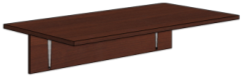 Столешница прямая 140х70х29,5 см.Столешница и царга выполнены из древесно-стружечной плиты, облицованной пленкой цвета «орех Артемид» на основе термореактивных полимеров (ГОСТ 32289-2013) в тиснении «шагрень». Толщина материала столешницы – 25 мм, царги – 18 мм.Глубина столешницы – 704 мм, длина – 1404 мм. Высота царги стола – 270 мм, длина – 1230 мм. Царга утоплена вглубь столешницы. Конфигурация и размеры столешницы позволяют доукомплектовать стол приставными элементами (приставки, тумбы) с глубиной топа 704 мм.Категорически не допускаются ручная обработка материала, наличие неровностей, сколов, царапин и прочих повреждений материала.Столешница отторцована противоударной кромкой на основе поливинилхлоридной смолы в цвет материала толщиной 2 мм, царга отторцована кромкой на основе поливинилхлоридной смолы в цвет материала толщиной не менее 0,5 мм. Не допускается оставлять незакромленными открытые участки изделий даже на скрытых поверхностях, исключение только для соприкасающихся элементов. Используется только механический способ кромкооблицовки и подрезки. Категорически не допускаются ручная обработка кромочного материала, наличие следов клея, зазоры, выступы, сколы, потертости, заусенцы и прочие повреждения кромки. Крепление столешницы к металлокаркасу (поставляется отдельно) осуществляется при помощи винтов и латунных втулок. Для соединения столешницы с царгой используется пара металлических уголков 250х200 мм с износостойким полимерным покрытием серого цвета. Уголки с набором саморезов, втулки и винты включены в состав металлокаркаса.Мебель поставляется в разобранном виде, упакованная в короб (короба) из гофрокартона с наклеенной этикеткой с полной выходной информацией. Углы упаковки с деталями мебели защищены пластиковыми накладками (уголками) из ударопрочного пластика. Изделие снабжено инструкцией по сборке, которая вкладывается в упаковку. Серия мебели имеет актуальную декларацию о соответствии по требованиям технического регламента таможенного союза 025/2012. Мебель соответствует единым санитарно-эпидемиологическим и гигиеническим требованиям, что подтверждается протоколом испытаний.GM-103 R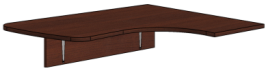 Столешница интегральная эргономичная (правая) 140х110х29,5 см.Столешница и царга выполнены из древесно-стружечной плиты, облицованной пленкой цвета «орех Артемид» на основе термореактивных полимеров (ГОСТ 32289-2013) в тиснении «шагрень». Толщина материала столешницы – 25 мм, царги – 18 мм.Глубина столешницы – 676 мм (самая узкая часть) с плавным переходом до 1104 мм (широкая правая часть), длина – 1400 мм. Высота царги стола – 270 мм, длина – 1030 мм. Царга утоплена вглубь столешницы. Конфигурация и размеры столешницы позволяют доукомплектовать стол приставной тумбой с глубиной топа 504 мм (со стороны широкой части) и/или эргономичной приставкой (со стороны узкой части).Столешница имеет интегральную эргономичную форму с криволинейной рабочей и боковой сторонами. Радиус скругления рабочей и узкой боковой зон стола – плавный переменный 100, 360, 1820 и 7560 мм. Интегральный переход и криволинейный вырез столешницы выполнен исключительно механическим способом на высокоточном оборудовании. Категорически не допускаются ручная обработка материала, наличие неровностей, сколов, царапин и прочих повреждений материала.Столешница отторцована противоударной кромкой на основе поливинилхлоридной смолы в цвет материала толщиной 2 мм, царга отторцована кромкой на основе поливинилхлоридной смолы в цвет материала толщиной не менее 0,5 мм. Не допускается оставлять незакромленными открытые участки изделий даже на скрытых поверхностях, исключение только для соприкасающихся элементов. Используется только механический способ кромкооблицовки и подрезки. Категорически не допускаются ручная обработка кромочного материала, наличие следов клея, зазоры, выступы, сколы, потертости, заусенцы и прочие повреждения кромки. Крепление столешницы к металлокаркасу (поставляется отдельно) осуществляется при помощи винтов и латунных втулок. Для соединения столешницы с царгой используется пара металлических уголков 250х200 мм с износостойким полимерным покрытием серого цвета. Уголки с набором саморезов, втулки и винты включены в состав металлокаркаса.Мебель поставляется в разобранном виде, упакованная в короб (короба) из гофрокартона с наклеенной этикеткой с полной выходной информацией. Углы упаковки с деталями мебели защищены пластиковыми накладками (уголками) из ударопрочного пластика. Изделие снабжено инструкцией по сборке, которая вкладывается в упаковку. Серия мебели имеет актуальную декларацию о соответствии по требованиям технического регламента таможенного союза 025/2012. Мебель соответствует единым санитарно-эпидемиологическим и гигиеническим требованиям, что подтверждается протоколом испытаний.GM-103 L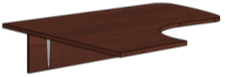 Столешница интегральная эргономичная (левая) 140х110х29,5 см.Столешница и царга выполнены из древесно-стружечной плиты, облицованной пленкой цвета «орех Артемид» на основе термореактивных полимеров (ГОСТ 32289-2013) в тиснении «шагрень». Толщина материала столешницы – 25 мм, царги – 18 мм.Глубина столешницы – 676 мм (самая узкая часть) с плавным переходом до 1104 мм (широкая левая часть), длина – 1400 мм. Высота царги стола – 270 мм, длина – 1030 мм. Царга утоплена вглубь столешницы. Конфигурация и размеры столешницы позволяют доукомплектовать стол приставной тумбой с глубиной топа 504 мм (со стороны широкой части) и/или эргономичной приставкой (со стороны узкой части).Столешница имеет интегральную эргономичную форму с криволинейной рабочей и боковой сторонами. Радиус скругления рабочей и узкой боковой зон стола – плавный переменный 100, 360, 1820 и 7560 мм. Интегральный переход и криволинейный вырез столешницы выполнен исключительно механическим способом на высокоточном оборудовании. Категорически не допускаются ручная обработка материала, наличие неровностей, сколов, царапин и прочих повреждений материала.Столешница отторцована противоударной кромкой на основе поливинилхлоридной смолы в цвет материала толщиной 2 мм, царга отторцована кромкой на основе поливинилхлоридной смолы в цвет материала толщиной не менее 0,5 мм. Не допускается оставлять незакромленными открытые участки изделий даже на скрытых поверхностях, исключение только для соприкасающихся элементов. Используется только механический способ кромкооблицовки и подрезки. Категорически не допускаются ручная обработка кромочного материала, наличие следов клея, зазоры, выступы, сколы, потертости, заусенцы и прочие повреждения кромки. Крепление столешницы к металлокаркасу (поставляется отдельно) осуществляется при помощи винтов и латунных втулок. Для соединения столешницы с царгой используется пара металлических уголков 250х200 мм с износостойким полимерным покрытием серого цвета. Уголки с набором саморезов, втулки и винты включены в состав металлокаркаса.Мебель поставляется в разобранном виде, упакованная в короб (короба) из гофрокартона с наклеенной этикеткой с полной выходной информацией. Углы упаковки с деталями мебели защищены пластиковыми накладками (уголками) из ударопрочного пластика. Изделие снабжено инструкцией по сборке, которая вкладывается в упаковку. Серия мебели имеет актуальную декларацию о соответствии по требованиям технического регламента таможенного союза 025/2012. Мебель соответствует единым санитарно-эпидемиологическим и гигиеническим требованиям, что подтверждается протоколом испытаний.GM-104 R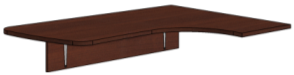 Столешница интегральная эргономичная (правая) 160х110х29,5 см.Столешница и царга выполнены из древесно-стружечной плиты, облицованной пленкой цвета «орех Артемид» на основе термореактивных полимеров (ГОСТ 32289-2013) в тиснении «шагрень». Толщина материала столешницы – 25 мм, царги – 18 мм.Глубина столешницы – 676 мм (самая узкая часть) с плавным переходом до 1104 мм (широкая правая часть), длина – 1600 мм. Высота царги стола – 270 мм, длина – 1230 мм. Царга утоплена вглубь столешницы. Конфигурация и размеры столешницы позволяют доукомплектовать стол приставной тумбой с глубиной топа 504 мм (со стороны широкой части) и/или эргономичной приставкой (со стороны узкой части).Столешница имеет интегральную эргономичную форму с криволинейной рабочей и боковой сторонами. Радиус скругления рабочей и узкой боковой зон стола – плавный переменный 100, 360, 1820 и 7560 мм. Интегральный переход и криволинейный вырез столешницы выполнен исключительно механическим способом на высокоточном оборудовании. Категорически не допускаются ручная обработка материала, наличие неровностей, сколов, царапин и прочих повреждений материала.Столешница отторцована противоударной кромкой на основе поливинилхлоридной смолы в цвет материала толщиной 2 мм, царга отторцована кромкой на основе поливинилхлоридной смолы в цвет материала толщиной не менее 0,5 мм. Не допускается оставлять незакромленными открытые участки изделий даже на скрытых поверхностях, исключение только для соприкасающихся элементов. Используется только механический способ кромкооблицовки и подрезки. Категорически не допускаются ручная обработка кромочного материала, наличие следов клея, зазоры, выступы, сколы, потертости, заусенцы и прочие повреждения кромки. Крепление столешницы к металлокаркасу (поставляется отдельно) осуществляется при помощи винтов и латунных втулок. Для соединения столешницы с царгой используется пара металлических уголков 250х200 мм с износостойким полимерным покрытием серого цвета. Уголки с набором саморезов, втулки и винты включены в состав металлокаркаса.Мебель поставляется в разобранном виде, упакованная в короб (короба) из гофрокартона с наклеенной этикеткой с полной выходной информацией. Углы упаковки с деталями мебели защищены пластиковыми накладками (уголками) из ударопрочного пластика. Изделие снабжено инструкцией по сборке, которая вкладывается в упаковку. Серия мебели имеет актуальную декларацию о соответствии по требованиям технического регламента таможенного союза 025/2012. Мебель соответствует единым санитарно-эпидемиологическим и гигиеническим требованиям, что подтверждается протоколом испытаний.GM-104 L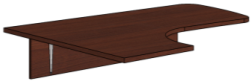 Столешница интегральная эргономичная (левая) 160х110х29,5 см.Столешница и царга выполнены из древесно-стружечной плиты, облицованной пленкой цвета «орех Артемид» на основе термореактивных полимеров (ГОСТ 32289-2013) в тиснении «шагрень». Толщина материала столешницы – 25 мм, царги – 18 мм.Глубина столешницы – 676 мм (самая узкая часть) с плавным переходом до 1104 мм (широкая левая часть), длина – 1600 мм. Высота царги стола – 270 мм, длина – 1230 мм. Царга утоплена вглубь столешницы. Конфигурация и размеры столешницы позволяют доукомплектовать стол приставной тумбой с глубиной топа 504 мм (со стороны широкой части) и/или эргономичной приставкой (со стороны узкой части).Столешница имеет интегральную эргономичную форму с криволинейной рабочей и боковой сторонами. Радиус скругления рабочей и узкой боковой зон стола – плавный переменный 100, 360, 1820 и 7560 мм. Интегральный переход и криволинейный вырез столешницы выполнен исключительно механическим способом на высокоточном оборудовании. Категорически не допускаются ручная обработка материала, наличие неровностей, сколов, царапин и прочих повреждений материала.Столешница отторцована противоударной кромкой на основе поливинилхлоридной смолы в цвет материала толщиной 2 мм, царга отторцована кромкой на основе поливинилхлоридной смолы в цвет материала толщиной не менее 0,5 мм. Не допускается оставлять незакромленными открытые участки изделий даже на скрытых поверхностях, исключение только для соприкасающихся элементов. Используется только механический способ кромкооблицовки и подрезки. Категорически не допускаются ручная обработка кромочного материала, наличие следов клея, зазоры, выступы, сколы, потертости, заусенцы и прочие повреждения кромки. Крепление столешницы к металлокаркасу (поставляется отдельно) осуществляется при помощи винтов и латунных втулок. Для соединения столешницы с царгой используется пара металлических уголков 250х200 мм с износостойким полимерным покрытием серого цвета. Уголки с набором саморезов, втулки и винты включены в состав металлокаркаса.Мебель поставляется в разобранном виде, упакованная в короб (короба) из гофрокартона с наклеенной этикеткой с полной выходной информацией. Углы упаковки с деталями мебели защищены пластиковыми накладками (уголками) из ударопрочного пластика. Изделие снабжено инструкцией по сборке, которая вкладывается в упаковку. Серия мебели имеет актуальную декларацию о соответствии по требованиям технического регламента таможенного союза 025/2012. Мебель соответствует единым санитарно-эпидемиологическим и гигиеническим требованиям, что подтверждается протоколом испытаний.GM-105 R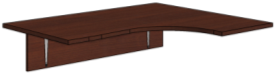 Столешница интегральная (правая) 140х110х29,5 см.Столешница и царга выполнены из древесно-стружечной плиты, облицованной пленкой цвета «орех Артемид» на основе термореактивных полимеров (ГОСТ 32289-2013) в тиснении «шагрень». Толщина материала столешницы – 25 мм, царги – 18 мм.Глубина столешницы – 676 мм (самая узкая часть) с плавным переходом до 1104 мм (широкая правая часть), длина – 1404 мм. Высота царги стола – 270 мм, длина – 1230 мм. Царга утоплена вглубь столешницы. Конфигурация и размеры столешницы позволяют доукомплектовать стол приставной тумбой с глубиной топа 504 мм (со стороны широкой части) и/или приставными элементами (приставки, тумбы) с глубиной топа 704 мм (со стороны узкой части).Столешница имеет интегральную форму с криволинейной рабочей стороной. Радиус скругления рабочей зоны стола – плавный переменный 360, 1000 и 7560 мм. Интегральный переход и криволинейный вырез столешницы выполнен исключительно механическим способом на высокоточном оборудовании. Категорически не допускаются ручная обработка материала, наличие неровностей, сколов, царапин и прочих повреждений материала.Столешница отторцована противоударной кромкой на основе поливинилхлоридной смолы в цвет материала толщиной 2 мм, царга отторцована кромкой на основе поливинилхлоридной смолы в цвет материала толщиной не менее 0,5 мм. Не допускается оставлять незакромленными открытые участки изделий даже на скрытых поверхностях, исключение только для соприкасающихся элементов. Используется только механический способ кромкооблицовки и подрезки. Категорически не допускаются ручная обработка кромочного материала, наличие следов клея, зазоры, выступы, сколы, потертости, заусенцы и прочие повреждения кромки. Крепление столешницы к металлокаркасу (поставляется отдельно) осуществляется при помощи винтов и латунных втулок. Для соединения столешницы с царгой используется пара металлических уголков 250х200 мм с износостойким полимерным покрытием серого цвета. Уголки с набором саморезов, втулки и винты включены в состав металлокаркаса.Мебель поставляется в разобранном виде, упакованная в короб (короба) из гофрокартона с наклеенной этикеткой с полной выходной информацией. Углы упаковки с деталями мебели защищены пластиковыми накладками (уголками) из ударопрочного пластика. Изделие снабжено инструкцией по сборке, которая вкладывается в упаковку. Серия мебели имеет актуальную декларацию о соответствии по требованиям технического регламента таможенного союза 025/2012. Мебель соответствует единым санитарно-эпидемиологическим и гигиеническим требованиям, что подтверждается протоколом испытаний.GM-105 L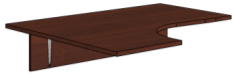 Столешница интегральная (левая) 140х110х29,5 см.Столешница и царга выполнены из древесно-стружечной плиты, облицованной пленкой цвета «орех Артемид» на основе термореактивных полимеров (ГОСТ 32289-2013) в тиснении «шагрень». Толщина материала столешницы – 25 мм, царги – 18 мм.Глубина столешницы – 676 мм (самая узкая часть) с плавным переходом до 1104 мм (широкая левая часть), длина – 1404 мм. Высота царги стола – 270 мм, длина – 1230 мм. Царга утоплена вглубь столешницы. Конфигурация и размеры столешницы позволяют доукомплектовать стол приставной тумбой с глубиной топа 504 мм (со стороны широкой части) и/или приставными элементами (приставки, тумбы) с глубиной топа 704 мм (со стороны узкой части).Столешница имеет интегральную форму с криволинейной рабочей стороной. Радиус скругления рабочей зоны стола – плавный переменный 360, 1000 и 7560 мм. Интегральный переход и криволинейный вырез столешницы выполнен исключительно механическим способом на высокоточном оборудовании. Категорически не допускаются ручная обработка материала, наличие неровностей, сколов, царапин и прочих повреждений материала.Столешница отторцована противоударной кромкой на основе поливинилхлоридной смолы в цвет материала толщиной 2 мм, царга отторцована кромкой на основе поливинилхлоридной смолы в цвет материала толщиной не менее 0,5 мм. Не допускается оставлять незакромленными открытые участки изделий даже на скрытых поверхностях, исключение только для соприкасающихся элементов. Используется только механический способ кромкооблицовки и подрезки. Категорически не допускаются ручная обработка кромочного материала, наличие следов клея, зазоры, выступы, сколы, потертости, заусенцы и прочие повреждения кромки. Крепление столешницы к металлокаркасу (поставляется отдельно) осуществляется при помощи винтов и латунных втулок. Для соединения столешницы с царгой используется пара металлических уголков 250х200 мм с износостойким полимерным покрытием серого цвета. Уголки с набором саморезов, втулки и винты включены в состав металлокаркаса.Мебель поставляется в разобранном виде, упакованная в короб (короба) из гофрокартона с наклеенной этикеткой с полной выходной информацией. Углы упаковки с деталями мебели защищены пластиковыми накладками (уголками) из ударопрочного пластика. Изделие снабжено инструкцией по сборке, которая вкладывается в упаковку. Серия мебели имеет актуальную декларацию о соответствии по требованиям технического регламента таможенного союза 025/2012. Мебель соответствует единым санитарно-эпидемиологическим и гигиеническим требованиям, что подтверждается протоколом испытаний.GM-106 R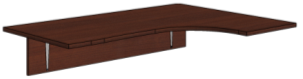 Столешница интегральная (правая) 160х110х29,5 см.Столешница и царга выполнены из древесно-стружечной плиты, облицованной пленкой цвета «орех Артемид» на основе термореактивных полимеров (ГОСТ 32289-2013) в тиснении «шагрень». Толщина материала столешницы – 25 мм, царги – 18 мм.Глубина столешницы – 676 мм (самая узкая часть) с плавным переходом до 1104 мм (широкая правая часть), длина – 1604 мм. Высота царги стола – 270 мм, длина – 1430 мм. Царга утоплена вглубь столешницы. Конфигурация и размеры столешницы позволяют доукомплектовать стол приставной тумбой с глубиной топа 504 мм (со стороны широкой части) и/или приставными элементами (приставки, тумбы) с глубиной топа 704 мм (со стороны узкой части).Столешница имеет интегральную форму с криволинейной рабочей стороной. Радиус скругления рабочей зоны стола – плавный переменный 360, 1000 и 7560 мм. Интегральный переход и криволинейный вырез столешницы выполнен исключительно механическим способом на высокоточном оборудовании. Категорически не допускаются ручная обработка материала, наличие неровностей, сколов, царапин и прочих повреждений материала.Столешница отторцована противоударной кромкой на основе поливинилхлоридной смолы в цвет материала толщиной 2 мм, царга отторцована кромкой на основе поливинилхлоридной смолы в цвет материала толщиной не менее 0,5 мм. Не допускается оставлять незакромленными открытые участки изделий даже на скрытых поверхностях, исключение только для соприкасающихся элементов. Используется только механический способ кромкооблицовки и подрезки. Категорически не допускаются ручная обработка кромочного материала, наличие следов клея, зазоры, выступы, сколы, потертости, заусенцы и прочие повреждения кромки. Крепление столешницы к металлокаркасу (поставляется отдельно) осуществляется при помощи винтов и латунных втулок. Для соединения столешницы с царгой используется пара металлических уголков 250х200 мм с износостойким полимерным покрытием серого цвета. Уголки с набором саморезов, втулки и винты включены в состав металлокаркаса.Мебель поставляется в разобранном виде, упакованная в короб (короба) из гофрокартона с наклеенной этикеткой с полной выходной информацией. Углы упаковки с деталями мебели защищены пластиковыми накладками (уголками) из ударопрочного пластика. Изделие снабжено инструкцией по сборке, которая вкладывается в упаковку. Серия мебели имеет актуальную декларацию о соответствии по требованиям технического регламента таможенного союза 025/2012. Мебель соответствует единым санитарно-эпидемиологическим и гигиеническим требованиям, что подтверждается протоколом испытаний.GM-106 L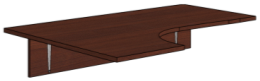 Столешница интегральная (левая) 160х110х29,5 см.Столешница и царга выполнены из древесно-стружечной плиты, облицованной пленкой цвета «орех Артемид» на основе термореактивных полимеров (ГОСТ 32289-2013) в тиснении «шагрень». Толщина материала столешницы – 25 мм, царги – 18 мм.Глубина столешницы – 676 мм (самая узкая часть) с плавным переходом до 1104 мм (широкая левая часть), длина – 1604 мм. Высота царги стола – 270 мм, длина – 1430 мм. Царга утоплена вглубь столешницы. Конфигурация и размеры столешницы позволяют доукомплектовать стол приставной тумбой с глубиной топа 504 мм (со стороны широкой части) и/или приставными элементами (приставки, тумбы) с глубиной топа 704 мм (со стороны узкой части).Столешница имеет интегральную форму с криволинейной рабочей стороной. Радиус скругления рабочей зоны стола – плавный переменный 360, 1000 и 7560 мм. Интегральный переход и криволинейный вырез столешницы выполнен исключительно механическим способом на высокоточном оборудовании. Категорически не допускаются ручная обработка материала, наличие неровностей, сколов, царапин и прочих повреждений материала.Столешница отторцована противоударной кромкой на основе поливинилхлоридной смолы в цвет материала толщиной 2 мм, царга отторцована кромкой на основе поливинилхлоридной смолы в цвет материала толщиной не менее 0,5 мм. Не допускается оставлять незакромленными открытые участки изделий даже на скрытых поверхностях, исключение только для соприкасающихся элементов. Используется только механический способ кромкооблицовки и подрезки. Категорически не допускаются ручная обработка кромочного материала, наличие следов клея, зазоры, выступы, сколы, потертости, заусенцы и прочие повреждения кромки. Крепление столешницы к металлокаркасу (поставляется отдельно) осуществляется при помощи винтов и латунных втулок. Для соединения столешницы с царгой используется пара металлических уголков 250х200 мм с износостойким полимерным покрытием серого цвета. Уголки с набором саморезов, втулки и винты включены в состав металлокаркаса.Мебель поставляется в разобранном виде, упакованная в короб (короба) из гофрокартона с наклеенной этикеткой с полной выходной информацией. Углы упаковки с деталями мебели защищены пластиковыми накладками (уголками) из ударопрочного пластика. Изделие снабжено инструкцией по сборке, которая вкладывается в упаковку. Серия мебели имеет актуальную декларацию о соответствии по требованиям технического регламента таможенного союза 025/2012. Мебель соответствует единым санитарно-эпидемиологическим и гигиеническим требованиям, что подтверждается протоколом испытаний.GM-119 R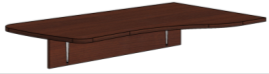 Столешница эргономичная (правая) 160х90х29,5 см.Столешница и царга выполнены из древесно-стружечной плиты, облицованной пленкой цвета «орех Артемид» на основе термореактивных полимеров (ГОСТ 32289-2013) в тиснении «шагрень». Толщина материала столешницы – 25 мм, царги – 18 мм.Глубина столешницы – 682 мм (самая узкая часть) с плавным переходом до 900 мм (широкая правая часть), длина – 1600 мм. Высота царги стола – 270 мм, длина – 1230 мм. Царга утоплена вглубь столешницы. Конфигурация и размеры столешницы позволяют доукомплектовать стол приставной тумбой с криволинейным топом глубиной 560 мм (со стороны широкой части) и/или эргономичной приставкой (со стороны узкой части).Столешница имеет эргономичную форму с криволинейной рабочей и боковой сторонами. Радиус скругления рабочей и узкой боковой зон стола – плавный переменный 100, 500, 1000, 1820 и 7560 мм. Криволинейный переход столешницы выполнен исключительно механическим способом на высокоточном оборудовании. Категорически не допускаются ручная обработка материала, наличие неровностей, сколов, царапин и прочих повреждений материала.Столешница отторцована противоударной кромкой на основе поливинилхлоридной смолы в цвет материала толщиной 2 мм, царга отторцована кромкой на основе поливинилхлоридной смолы в цвет материала толщиной не менее 0,5 мм. Не допускается оставлять незакромленными открытые участки изделий даже на скрытых поверхностях, исключение только для соприкасающихся элементов. Используется только механический способ кромкооблицовки и подрезки. Категорически не допускаются ручная обработка кромочного материала, наличие следов клея, зазоры, выступы, сколы, потертости, заусенцы и прочие повреждения кромки. Крепление столешницы к металлокаркасу (поставляется отдельно) осуществляется при помощи винтов и латунных втулок. Для соединения столешницы с царгой используется пара металлических уголков 250х200 мм с износостойким полимерным покрытием серого цвета. Уголки с набором саморезов, втулки и винты включены в состав металлокаркаса.Мебель поставляется в разобранном виде, упакованная в короб (короба) из гофрокартона с наклеенной этикеткой с полной выходной информацией. Углы упаковки с деталями мебели защищены пластиковыми накладками (уголками) из ударопрочного пластика. Изделие снабжено инструкцией по сборке, которая вкладывается в упаковку. Серия мебели имеет актуальную декларацию о соответствии по требованиям технического регламента таможенного союза 025/2012. Мебель соответствует единым санитарно-эпидемиологическим и гигиеническим требованиям, что подтверждается протоколом испытаний.GM-119 L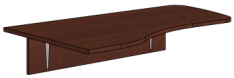 Столешница эргономичная (левая) 160х90х29,5 см.Столешница и царга выполнены из древесно-стружечной плиты, облицованной пленкой цвета «орех Артемид» на основе термореактивных полимеров (ГОСТ 32289-2013) в тиснении «шагрень». Толщина материала столешницы – 25 мм, царги – 18 мм.Глубина столешницы – 682 мм (самая узкая часть) с плавным переходом до 900 мм (широкая левая часть), длина – 1600 мм. Высота царги стола – 270 мм, длина – 1230 мм. Царга утоплена вглубь столешницы. Конфигурация и размеры столешницы позволяют доукомплектовать стол приставной тумбой с криволинейным топом глубиной 560 мм (со стороны широкой части) и/или эргономичной приставкой (со стороны узкой части).Столешница имеет эргономичную форму с криволинейной рабочей и боковой сторонами. Радиус скругления рабочей и узкой боковой зон стола – плавный переменный 100, 500, 1000, 1820 и 7560 мм. Криволинейный переход столешницы выполнен исключительно механическим способом на высокоточном оборудовании. Категорически не допускаются ручная обработка материала, наличие неровностей, сколов, царапин и прочих повреждений материала.Столешница отторцована противоударной кромкой на основе поливинилхлоридной смолы в цвет материала толщиной 2 мм, царга отторцована кромкой на основе поливинилхлоридной смолы в цвет материала толщиной не менее 0,5 мм. Не допускается оставлять незакромленными открытые участки изделий даже на скрытых поверхностях, исключение только для соприкасающихся элементов. Используется только механический способ кромкооблицовки и подрезки. Категорически не допускаются ручная обработка кромочного материала, наличие следов клея, зазоры, выступы, сколы, потертости, заусенцы и прочие повреждения кромки. Крепление столешницы к металлокаркасу (поставляется отдельно) осуществляется при помощи винтов и латунных втулок. Для соединения столешницы с царгой используется пара металлических уголков 250х200 мм с износостойким полимерным покрытием серого цвета. Уголки с набором саморезов, втулки и винты включены в состав металлокаркаса.Мебель поставляется в разобранном виде, упакованная в короб (короба) из гофрокартона с наклеенной этикеткой с полной выходной информацией. Углы упаковки с деталями мебели защищены пластиковыми накладками (уголками) из ударопрочного пластика. Изделие снабжено инструкцией по сборке, которая вкладывается в упаковку. Серия мебели имеет актуальную декларацию о соответствии по требованиям технического регламента таможенного союза 025/2012. Мебель соответствует единым санитарно-эпидемиологическим и гигиеническим требованиям, что подтверждается протоколом испытаний.GM-118 R + G-87 + G-118.1 R + G-27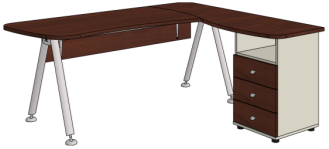 Стол составной эргономичный на металлокаркасе с тумбой (правый) 180х160х75 см.Стол состоит из столешницы и царги, установленных на металлокаркас. Благодаря конфигурации и размеру столешницы, с ее правой стороны установлена боковая эргономичная приставка. Приставка опирается на царгу столешницы и опору металлокаркаса с одной стороны и на стационарную тумбу с другой. Фасады тумбы, столешница, царга и боковая приставка стола выполнены из древесно-стружечной плиты, облицованной пленкой цвета «орех Артемид» на основе термореактивных полимеров (ГОСТ 32289-2013) в тиснении «шагрень». Корпус тумбы (включая полку и заднюю стенку) выполнен из древесно-стружечной плиты, облицованной пленкой цвета «беж» на основе термореактивных полимеров (ГОСТ 32289-2013) в тиснении «шагрень». Толщина материала столешницы и приставки – 25 мм, остальных деталей – 18 мм. Корпуса выдвижных ящиков выполнены из профилированного ДСП толщиной 12 мм, запрессованного в ПВХ-пленку цвета «светло-серый». Днища выдвижных ящиков – окрашенное ДВП цвета «светло-серый» толщиной 3 мм.Металлокаркас стола состоит из двух «А»-образных опор, соединенных траверсой. Опоры каркаса выполнены из профилированной трубы овального сечения 60х30 мм с износостойкой порошковой окраской цвета «алюминий матовый». Траверса каркаса выполнена из профилированной трубы прямоугольного сечения 50х25 мм с износостойкой порошковой окраской цвета «алюминий матовый». В верхней части опор расположены металлические пластины с отверстиями для крепления столешницы. Каждая пластина имеет не менее четырех точек крепления к столешнице. Метод крепления пластин к опорам — цельносварная конструкция. С правой и левой сторон каркаса установлены металлические декоративные накладки. Поверхность декоративных накладок с износостойким полимерным покрытием цвета «алюминий матовый» имеет сквозную перфорацию «МС».Длина траверсы каркаса – 1480 мм. Траверса установлена по центру в верхней части опор. Длина основания каркаса – 1550 мм. Длина каркаса в сборе – 1580 мм, ширина – 700 мм, высота – 720-740 мм (с учетом хода регулировки). Глубина столешницы – 664 мм (самая узкая часть) с плавным переходом до 750 мм (широкая правая часть), длина – 1400 мм. Глубина боковой приставки – 400 мм (самая узкая часть) с плавным переходом до 540 мм (широкая правая часть), длина – 1600 мм. Высота царги столешницы – 270 мм, длина – 1430 мм. Царга утоплена вглубь опор. Глубина тумбы в сборе – 450 мм (без учета лицевой фурнитуры), длина – 430 мм. Ширина боковин тумбы – 430 мм. Длина стола в сборе – 1800 мм, ширина – 1600 мм, высота – 750 мм.Столешница имеет эргономичную форму с криволинейной рабочей и боковыми сторонами. Радиус скругления рабочей и боковой (левой) зон стола – плавный переменный 100, 180, 1820 и 2425 мм, боковой (правой) зоны –1350 мм. Боковая приставка также имеет эргономичную форму с криволинейной рабочей и боковыми сторонами. Радиус скругления рабочей и боковых зон приставки – плавный переменный 100 и 1350 мм. Криволинейные переходы столешницы и приставки выполнены исключительно механическим способом на высокоточном оборудовании. Категорически не допускаются ручная обработка материала, наличие неровностей, сколов, царапин и прочих повреждений материала.Тумба имеет открытую нишу высотой не менее 170 мм и внутреннее отделение с тремя выдвижными ящиками, установленными на роликовые направляющие серого цвета. Лицевая фурнитура – металлическая, тип «скоба», цвет «хром матовый», длина не менее 55 мм (межцентровое расстояние 32 мм). Ящики тумбы снабжены врезным центральным замком.Столешница и боковая приставка отторцованы противоударной кромкой на основе поливинилхлоридной смолы в цвет материала толщиной 2 мм, остальные детали отторцованы кромкой на основе поливинилхлоридной смолы в цвет материала толщиной не менее 0,5 мм. Не допускается оставлять незакромленными открытые участки изделий даже на скрытых поверхностях, исключение только для соприкасающихся элементов. Используется только механический способ кромкооблицовки и подрезки. Категорически не допускаются ручная обработка кромочного материала, наличие следов клея, зазоры, выступы, сколы, потертости, заусенцы и прочие повреждения кромки. Для соединения деталей (включая крепление фасадов и корпусов ящиков) используются вставные шипы круглого сечения с прямыми рифлями и дюбели эксцентриковой стяжки быстрого монтажа с гайками растекс 15. Метод крепления ДВП днищ ящиков – в паз. Приставка соединяется со столешницей стола при помощи двух металлических пластин и набора саморезов, входящих в состав изделия. Метод сборки составных частей металлокаркаса — болтовое соединение. Крепление столешницы к металлокаркасу осуществляется при помощи винтов и латунных втулок. Для соединения столешницы с царгой используются пара металлических уголков 250х200 мм с износостойким полимерным покрытием серого цвета. Уголки с набором саморезов, втулки и винты включены в состав металлокаркаса. В крепежных элементах отсутствуют «одноразовые» винты типа «шуруп» или «конфирмат», а также скобы или гвозди для крепления ДВП.Для нивелирования неровностей пола на днище тумбы установлены четыре регулируемых по высоте опоры с ходом регулировки 15 мм. Диаметр опор – 50 мм, высота – 27 мм, цвет – черный. Регулировка высоты осуществляется через технологические отверстия, расположенные внутри тумбы. Металлокаркас стола устанавливается на четыре шарнирные вставки с круглым основанием d80 мм и ходом регулировки по высоте 20 мм. Материал вставки – пластик серого цвета.Мебель поставляется в разобранном виде, упакованная в короб (короба) из гофрокартона с наклеенной этикеткой с полной выходной информацией. Углы упаковки с деталями мебели защищены пластиковыми накладками (уголками) из ударопрочного пластика. Изделие снабжено инструкцией по сборке, которая вкладывается в упаковку. Серия мебели имеет актуальную декларацию о соответствии по требованиям технического регламента таможенного союза 025/2012. Мебель соответствует единым санитарно-эпидемиологическим и гигиеническим требованиям, что подтверждается протоколом испытаний.GM-118 L + G-87 + G-118.1 L + G-27Стол составной эргономичный на металлокаркасе с тумбой (левый) 180х160х75 см.Стол состоит из столешницы и царги, установленных на металлокаркас. Благодаря конфигурации и размеру столешницы, с ее левой стороны установлена боковая эргономичная приставка. Приставка опирается на царгу столешницы и опору металлокаркаса с одной стороны и на стационарную тумбу с другой. Фасады тумбы, столешница, царга и боковая приставка стола выполнены из древесно-стружечной плиты, облицованной пленкой цвета «орех Артемид» на основе термореактивных полимеров (ГОСТ 32289-2013) в тиснении «шагрень». Корпус тумбы (включая полку и заднюю стенку) выполнен из древесно-стружечной плиты, облицованной пленкой цвета «беж» на основе термореактивных полимеров (ГОСТ 32289-2013) в тиснении «шагрень». Толщина материала столешницы и приставки – 25 мм, остальных деталей – 18 мм. Корпуса выдвижных ящиков выполнены из профилированного ДСП толщиной 12 мм, запрессованного в ПВХ-пленку цвета «светло-серый». Днища выдвижных ящиков – окрашенное ДВП цвета «светло-серый» толщиной 3 мм.Металлокаркас стола состоит из двух «А»-образных опор, соединенных траверсой. Опоры каркаса выполнены из профилированной трубы овального сечения 60х30 мм с износостойкой порошковой окраской цвета «алюминий матовый». Траверса каркаса выполнена из профилированной трубы прямоугольного сечения 50х25 мм с износостойкой порошковой окраской цвета «алюминий матовый». В верхней части опор расположены металлические пластины с отверстиями для крепления столешницы. Каждая пластина имеет не менее четырех точек крепления к столешнице. Метод крепления пластин к опорам — цельносварная конструкция. С правой и левой сторон каркаса установлены металлические декоративные накладки. Поверхность декоративных накладок с износостойким полимерным покрытием цвета «алюминий матовый» имеет сквозную перфорацию «МС».Длина траверсы каркаса – 1480 мм. Траверса установлена по центру в верхней части опор. Длина основания каркаса – 1550 мм. Длина каркаса в сборе – 1580 мм, ширина – 700 мм, высота – 720-740 мм (с учетом хода регулировки). Глубина столешницы – 664 мм (самая узкая часть) с плавным переходом до 750 мм (широкая левая часть), длина – 1400 мм. Глубина боковой приставки – 400 мм (самая узкая часть) с плавным переходом до 540 мм (широкая левая часть), длина – 1600 мм. Высота царги столешницы – 270 мм, длина – 1430 мм. Царга утоплена вглубь опор. Глубина тумбы в сборе – 450 мм (без учета лицевой фурнитуры), длина – 430 мм. Ширина боковин тумбы – 430 мм. Длина стола в сборе – 1800 мм, ширина – 1600 мм, высота – 750 мм.Столешница имеет эргономичную форму с криволинейной рабочей и боковыми сторонами. Радиус скругления рабочей и боковой (правой) зон стола – плавный переменный 100, 180, 1820 и 2425 мм, боковой (левой) зоны –1350 мм. Боковая приставка также имеет эргономичную форму с криволинейной рабочей и боковыми сторонами. Радиус скругления рабочей и боковых зон приставки – плавный переменный 100 и 1350 мм. Криволинейные переходы столешницы и приставки выполнены исключительно механическим способом на высокоточном оборудовании. Категорически не допускаются ручная обработка материала, наличие неровностей, сколов, царапин и прочих повреждений материала.Тумба имеет открытую нишу высотой не менее 170 мм и внутреннее отделение с тремя выдвижными ящиками, установленными на роликовые направляющие серого цвета. Лицевая фурнитура – металлическая, тип «скоба», цвет «хром матовый», длина не менее 55 мм (межцентровое расстояние 32 мм). Ящики тумбы снабжены врезным центральным замком.Столешница и боковая приставка отторцованы противоударной кромкой на основе поливинилхлоридной смолы в цвет материала толщиной 2 мм, остальные детали отторцованы кромкой на основе поливинилхлоридной смолы в цвет материала толщиной не менее 0,5 мм. Не допускается оставлять незакромленными открытые участки изделий даже на скрытых поверхностях, исключение только для соприкасающихся элементов. Используется только механический способ кромкооблицовки и подрезки. Категорически не допускаются ручная обработка кромочного материала, наличие следов клея, зазоры, выступы, сколы, потертости, заусенцы и прочие повреждения кромки. Для соединения деталей (включая крепление фасадов и корпусов ящиков) используются вставные шипы круглого сечения с прямыми рифлями и дюбели эксцентриковой стяжки быстрого монтажа с гайками растекс 15. Метод крепления ДВП днищ ящиков – в паз. Приставка соединяется со столешницей стола при помощи двух металлических пластин и набора саморезов, входящих в состав изделия. Метод сборки составных частей металлокаркаса — болтовое соединение. Крепление столешницы к металлокаркасу осуществляется при помощи винтов и латунных втулок. Для соединения столешницы с царгой используются пара металлических уголков 250х200 мм с износостойким полимерным покрытием серого цвета. Уголки с набором саморезов, втулки и винты включены в состав металлокаркаса. В крепежных элементах отсутствуют «одноразовые» винты типа «шуруп» или «конфирмат», а также скобы или гвозди для крепления ДВП.Для нивелирования неровностей пола на днище тумбы установлены четыре регулируемых по высоте опоры с ходом регулировки 15 мм. Диаметр опор – 50 мм, высота – 27 мм, цвет – черный. Регулировка высоты осуществляется через технологические отверстия, расположенные внутри тумбы. Металлокаркас стола устанавливается на четыре шарнирные вставки с круглым основанием d80 мм и ходом регулировки по высоте 20 мм. Материал вставки – пластик серого цвета.Мебель поставляется в разобранном виде, упакованная в короб (короба) из гофрокартона с наклеенной этикеткой с полной выходной информацией. Углы упаковки с деталями мебели защищены пластиковыми накладками (уголками) из ударопрочного пластика. Изделие снабжено инструкцией по сборке, которая вкладывается в упаковку. Серия мебели имеет актуальную декларацию о соответствии по требованиям технического регламента таможенного союза 025/2012. Мебель соответствует единым санитарно-эпидемиологическим и гигиеническим требованиям, что подтверждается протоколом испытаний.G-85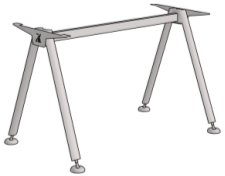 Металлокаркас 115х70х72,5 см.Каркас состоит из двух «А»-образных опор, соединенных траверсой. Опоры каркаса выполнены из профилированной трубы овального сечения 60х30 мм с износостойкой порошковой окраской цвета «алюминий матовый». Траверса каркаса выполнена из профилированной трубы прямоугольного сечения 50х25 мм с износостойкой порошковой окраской цвета «алюминий матовый». В верхней части опор расположены металлические пластины с отверстиями для крепления столешницы. Каждая пластина имеет не менее четырех точек крепления к столешнице. Метод крепления пластин к опорам — цельносварная конструкция. С правой и левой сторон каркаса установлены металлические декоративные накладки. Поверхность декоративных накладок с износостойким полимерным покрытием цвета «алюминий матовый» имеет сквозную перфорацию «МС».Длина траверсы каркаса – 1080 мм. Траверса установлена по центру в верхней части опор. Длина основания каркаса – 1150 мм. Длина каркаса в сборе (с учетом выступающих площадок в основании опор) – 1180 мм, ширина – 700 мм, высота – 720-740 мм (с учетом хода регулировки).Метод сборки составных частей металлокаркаса — болтовое соединение. Конфигурация и размеры каркаса позволяют доукомплектовать его прямыми или интегральными столешницами. В состав каркаса включены втулки, винты и пара уголков 250х200 мм для крепления столешницы и царги.Для нивелирования неровностей пола в нижней части опор предусмотрены четыре шарнирные вставки с круглым основанием d80 мм и ходом регулировки по высоте 20 мм. Материал вставки – пластик серого цвета.Металлокаркас поставляется упакованным в короб из гофрокартона с наклеенной этикеткой с полной выходной информацией. G-86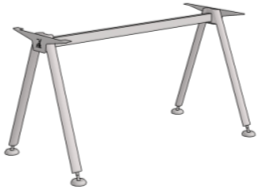 Металлокаркас 135х70х72,5 см.Каркас состоит из двух «А»-образных опор, соединенных траверсой. Опоры каркаса выполнены из профилированной трубы овального сечения 60х30 мм с износостойкой порошковой окраской цвета «алюминий матовый». Траверса каркаса выполнена из профилированной трубы прямоугольного сечения 50х25 мм с износостойкой порошковой окраской цвета «алюминий матовый». В верхней части опор расположены металлические пластины с отверстиями для крепления столешницы. Каждая пластина имеет не менее четырех точек крепления к столешнице. Метод крепления пластин к опорам — цельносварная конструкция. С правой и левой сторон каркаса установлены металлические декоративные накладки. Поверхность декоративных накладок с износостойким полимерным покрытием цвета «алюминий матовый» имеет сквозную перфорацию «МС».Длина траверсы каркаса – 1280 мм. Траверса установлена по центру в верхней части опор. Длина основания каркаса – 1350 мм. Длина каркаса в сборе (с учетом выступающих площадок в основании опор) – 1380 мм, ширина – 700 мм, высота – 720-740 мм (с учетом хода регулировки).Метод сборки составных частей металлокаркаса — болтовое соединение. Конфигурация и размеры каркаса позволяют доукомплектовать его прямыми или интегральными столешницами. В состав каркаса включены втулки, винты и пара уголков 250х200 мм для крепления столешницы и царги.Для нивелирования неровностей пола в нижней части опор предусмотрены четыре шарнирные вставки с круглым основанием d80 мм и ходом регулировки по высоте 20 мм. Материал вставки – пластик серого цвета.Металлокаркас поставляется упакованным в короб из гофрокартона с наклеенной этикеткой с полной выходной информацией. G-87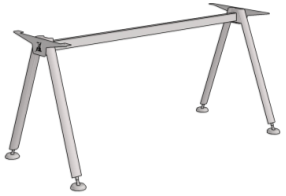 Металлокаркас 155х70х72,5 см.Каркас состоит из двух «А»-образных опор, соединенных траверсой. Опоры каркаса выполнены из профилированной трубы овального сечения 60х30 мм с износостойкой порошковой окраской цвета «алюминий матовый». Траверса каркаса выполнена из профилированной трубы прямоугольного сечения 50х25 мм с износостойкой порошковой окраской цвета «алюминий матовый». В верхней части опор расположены металлические пластины с отверстиями для крепления столешницы. Каждая пластина имеет не менее четырех точек крепления к столешнице. Метод крепления пластин к опорам — цельносварная конструкция. С правой и левой сторон каркаса установлены металлические декоративные накладки. Поверхность декоративных накладок с износостойким полимерным покрытием цвета «алюминий матовый» имеет сквозную перфорацию «МС».Длина траверсы каркаса – 1480 мм. Траверса установлена по центру в верхней части опор. Длина основания каркаса – 1550 мм. Длина каркаса в сборе (с учетом выступающих площадок в основании опор) – 1580 мм, ширина – 700 мм, высота – 720-740 мм (с учетом хода регулировки).Метод сборки составных частей металлокаркаса — болтовое соединение. Конфигурация и размеры каркаса позволяют доукомплектовать его прямыми или интегральными столешницами. В состав каркаса включены втулки, винты и пара уголков 250х200 мм для крепления столешницы и царги.Для нивелирования неровностей пола в нижней части опор предусмотрены четыре шарнирные вставки с круглым основанием d80 мм и ходом регулировки по высоте 20 мм. Материал вставки – пластик серого цвета.Металлокаркас поставляется упакованным в короб из гофрокартона с наклеенной этикеткой с полной выходной информацией. G-88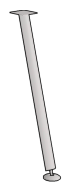 Опора наклонная стационарная 27х9х72-74 см.Основанием опоры служит профилированная труба овального сечения 30х60 мм с износостойкой порошковой окраской цвета «алюминий матовый».В верхней части опоры расположена крепежная пластина. Метод крепления к опоре — цельносварная конструкция. Пластина имеет не менее четырех точек крепления к столешнице или приставке. Крепеж (четыре самореза) входит в состав комплекта.Для нивелирования неровностей пола в нижней части опоры предусмотрена шарнирная вставка с круглым основанием d80 мм и ходом регулировки по высоте 20 мм. Материал вставки – пластик серого цвета.Высота стационарной опоры в сборе – 720-740 мм (с учетом хода регулировки).Опора поставляется в полусобранном виде, упакованная в короб из гофрокартона с наклеенной этикеткой с полной выходной информацией. L-710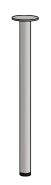 Опора стационарная d5х72-75 см.Основанием опоры служит труба диаметром 50 мм с износостойкой порошковой окраской цвета «алюминий матовый».В верхней части опоры расположена крепежная пластина. Метод крепления к опоре — цельносварная конструкция. Пластина имеет не менее четырех точек крепления к столешнице или приставке. Крепеж (четыре самореза) входит в состав комплекта.Для нивелирования неровностей пола в нижней части опоры предусмотрен регулировочный элемент с ходом регулировки по высоте 30 мм.Высота стационарной опоры в сборе – 720-750 мм (с учетом хода регулировки)Опора поставляется в собранном виде, упакованная в короб из гофрокартона с наклеенной этикеткой с полной выходной информацией. G-21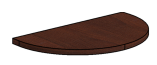 Приставка 70х40х2,5 см.Приставка выполнена из древесно-стружечной плиты, облицованной пленкой цвета «орех Артемид» на основе термореактивных полимеров (ГОСТ 32289-2013) в тиснении «шагрень». Толщина материала приставки – 25 мм.Глубина приставки – 704 мм, длина – 404 мм.Радиус скругления рабочей зоны приставки – 350 мм. Скругление приставки выполнено исключительно механическим способом на высокоточном оборудовании. Категорически не допускаются ручная обработка материала, наличие неровностей, сколов, царапин и прочих повреждений материала.Приставка отторцована противоударной кромкой на основе поливинилхлоридной смолы в цвет материала толщиной 2 мм. Используется только механический способ кромкооблицовки и подрезки. Категорически не допускаются ручная обработка кромочного материала, наличие следов клея, зазоры, выступы, сколы, потертости, заусенцы и прочие повреждения кромки. Приставка устанавливается на стационарную опору (не входит в комплект) и соединяется со столешницей стола при помощи двух металлических пластин и набора саморезов, входящих в состав изделия. Мебель поставляется упакованная в короб (короба) из гофрокартона с наклеенной этикеткой с полной выходной информацией. Углы упаковки с деталями мебели защищены пластиковыми накладками (уголками) из ударопрочного пластика. Изделие снабжено инструкцией по сборке, которая вкладывается в упаковку. Серия мебели имеет актуальную декларацию о соответствии по требованиям технического регламента таможенного союза 025/2012. Мебель соответствует единым санитарно-эпидемиологическим и гигиеническим требованиям, что подтверждается протоколом испытаний.G-22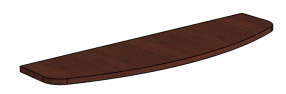 Приставка 143х40х2,5 см.Приставка выполнена из древесно-стружечной плиты, облицованной пленкой цвета «орех Артемид» на основе термореактивных полимеров (ГОСТ 32289-2013) в тиснении «шагрень». Толщина материала приставки – 25 мм.Глубина приставки – 400 мм, длина – 1434 мм.Радиус скругления рабочей зоны приставки – переменный 100 и 1820 мм. Скругление приставки выполнено исключительно механическим способом на высокоточном оборудовании. Категорически не допускаются ручная обработка материала, наличие неровностей, сколов, царапин и прочих повреждений материала.Приставка отторцована противоударной кромкой на основе поливинилхлоридной смолы в цвет материала толщиной 2 мм. Используется только механический способ кромкооблицовки и подрезки. Категорически не допускаются ручная обработка кромочного материала, наличие следов клея, зазоры, выступы, сколы, потертости, заусенцы и прочие повреждения кромки. Приставка устанавливается на две стационарные опоры (не входят в комплект) и соединяется со столешницами столов при помощи четырех металлических пластин и набора саморезов, входящих в состав изделия. Мебель поставляется упакованная в короб (короба) из гофрокартона с наклеенной этикеткой с полной выходной информацией. Углы упаковки с деталями мебели защищены пластиковыми накладками (уголками) из ударопрочного пластика. Изделие снабжено инструкцией по сборке, которая вкладывается в упаковку. Серия мебели имеет актуальную декларацию о соответствии по требованиям технического регламента таможенного союза 025/2012. Мебель соответствует единым санитарно-эпидемиологическим и гигиеническим требованиям, что подтверждается протоколом испытаний.G-25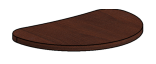 Приставка эргономичная 70х40х2,5 см.Приставка выполнена из древесно-стружечной плиты, облицованной пленкой цвета «орех Артемид» на основе термореактивных полимеров (ГОСТ 32289-2013) в тиснении «шагрень». Толщина материала приставки – 25 мм.Глубина приставки – 686 мм, длина – 440 мм.Радиус скругления рабочей зоны приставки – переменный 100 и 340 мм. Внутренняя часть приставки имеет углебление радиусом 1820 мм для стыковки со столешницей эргономичного стола. Скругление приставки выполнено исключительно механическим способом на высокоточном оборудовании. Категорически не допускаются ручная обработка материала, наличие неровностей, сколов, царапин и прочих повреждений материала.Приставка отторцована противоударной кромкой на основе поливинилхлоридной смолы в цвет материала толщиной 2 мм. Используется только механический способ кромкооблицовки и подрезки. Категорически не допускаются ручная обработка кромочного материала, наличие следов клея, зазоры, выступы, сколы, потертости, заусенцы и прочие повреждения кромки. Приставка устанавливается на стационарную опору (не входит в комплект) и соединяется со столешницей стола при помощи двух металлических пластин и набора саморезов, входящих в состав изделия. Мебель поставляется упакованная в короб (короба) из гофрокартона с наклеенной этикеткой с полной выходной информацией. Углы упаковки с деталями мебели защищены пластиковыми накладками (уголками) из ударопрочного пластика. Изделие снабжено инструкцией по сборке, которая вкладывается в упаковку. Серия мебели имеет актуальную декларацию о соответствии по требованиям технического регламента таможенного союза 025/2012. Мебель соответствует единым санитарно-эпидемиологическим и гигиеническим требованиям, что подтверждается протоколом испытаний.G-10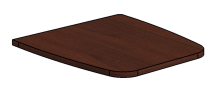 Брифинг-приставка 70х70х2,5 см.Брифинг-приставка выполнена из древесно-стружечной плиты, облицованной пленкой цвета «орех Артемид» на основе термореактивных полимеров (ГОСТ 32289-2013) в тиснении «шагрень». Толщина материала приставки – 25 мм.Глубина приставки – 704 мм, длина – 704 мм.Эргономичная форма приставки имеет два скругленных угла и две скругленные боковые грани. Радиус скругления углов — 100 мм, граней – 2656 мм. Скругление приставки выполнено исключительно механическим способом на высокоточном оборудовании. Категорически не допускаются ручная обработка материала, наличие неровностей, сколов, царапин и прочих повреждений материала.Приставка отторцована противоударной кромкой на основе поливинилхлоридной смолы в цвет материала толщиной 2 мм. Используется только механический способ кромкооблицовки и подрезки. Категорически не допускаются ручная обработка кромочного материала, наличие следов клея, зазоры, выступы, сколы, потертости, заусенцы и прочие повреждения кромки. Приставка устанавливается на стационарную опору (не входит в комплект) и соединяется со столешницей стола при помощи двух металлических пластин и набора саморезов, входящих в состав изделия. Мебель поставляется упакованная в короб (короба) из гофрокартона с наклеенной этикеткой с полной выходной информацией. Углы упаковки с деталями мебели защищены пластиковыми накладками (уголками) из ударопрочного пластика. Изделие снабжено инструкцией по сборке, которая вкладывается в упаковку. Серия мебели имеет актуальную декларацию о соответствии по требованиям технического регламента таможенного союза 025/2012. Мебель соответствует единым санитарно-эпидемиологическим и гигиеническим требованиям, что подтверждается протоколом испытаний.G-49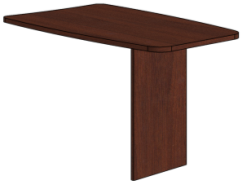 Брифинг-приставка для стола G-110 120х80х75 см.Столешница, опора и царга брифинг-приставки выполнены из древесно-стружечной плиты, облицованной пленкой цвета «орех Артемид» на основе термореактивных полимеров (ГОСТ 32289-2013) в тиснении «шагрень». Толщина материала столешницы – 25 мм, царги и опоры – 18 мм.Глубина столешницы приставки – 800 мм, длина – 1200 мм. Ширина опоры – 400 мм, царги – 200 мм. Высота брифинг-приставки в сборе – 750 мм.Эргономичная форма приставки имеет четыре скругленных угла и две скругленные боковые грани. Радиус скругления углов — 50 и 90 мм, граней – 4750 мм. Внутренняя часть приставки имеет углебление радиусом 3240 мм для стыковки со столешницей стола G-110. Скругление приставки выполнено исключительно механическим способом на высокоточном оборудовании. Категорически не допускаются ручная обработка материала, наличие неровностей, сколов, царапин и прочих повреждений материала.Столешница отторцована противоударной кромкой на основе поливинилхлоридной смолы в цвет материала толщиной 2 мм, остальные детали отторцованы кромкой на основе поливинилхлоридной смолы в цвет материала толщиной не менее 0,5 мм. Нижняя часть опоры приставки закромлена - не допускается оставлять незакромленными открытые участки изделий даже на скрытых поверхностях, исключение только для соприкасающихся элементов. Используется только механический способ кромкооблицовки и подрезки. Категорически не допускаются ручная обработка кромочного материала, наличие следов клея, зазоры, выступы, сколы, потертости, заусенцы и прочие повреждения кромки. Для соединения деталей используются вставные шипы круглого сечения с прямыми рифлями и дюбели эксцентриковой стяжки быстрого монтажа с гайками растекс 15. Приставка соединяется со столешницей стола при помощи двух металлических пластин и набора саморезов, входящих в состав изделия. В крепежных элементах отсутствуют «одноразовые» винты типа «шуруп» или «конфирмат».Для нивелирования неровностей пола брифинг-приставка устанавливается на три регулируемые по высоте врезные опоры с ходом регулировки 10 мм.Мебель поставляется в разобранном виде, упакованная в короб (короба) из гофрокартона с наклеенной этикеткой с полной выходной информацией. Углы упаковки с деталями мебели защищены пластиковыми накладками (уголками) из ударопрочного пластика. Изделие снабжено инструкцией по сборке, которая вкладывается в упаковку. Серия мебели имеет актуальную декларацию о соответствии по требованиям технического регламента таможенного союза 025/2012. Мебель соответствует единым санитарно-эпидемиологическим и гигиеническим требованиям, что подтверждается протоколом испытаний.G-92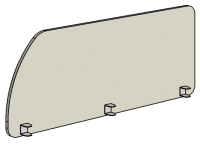 Перегородка 120х1,8х47 см.Перегородка выполнена из древесно-стружечной плиты, облицованной пленкой цвета «беж» на основе термореактивных полимеров (ГОСТ 32289-2013) в тиснении «шагрень». Толщина материала перегородки – 18 мм.Высота перегородки – 470 мм, длина – 1200 мм. Эргономичная форма перегородки имеет четыре скругленных угла и одну скругленную боковую грань. Радиус скругления углов — 50 и 100 мм, грани – 500 мм. Скругление приставки выполнено исключительно механическим способом на высокоточном оборудовании. Категорически не допускаются ручная обработка материала, наличие неровностей, сколов, царапин и прочих повреждений материала.Для крепления перегородки к столешнице стола предусмотрены входящие в комплект три кронштейна с зажимными элементами. Кронштейны выполнены из металла толщиной не менее 3 мм и окрашены износостойкой порошковой окраской цвета «алюминий матовый».Перегородка отторцована кромкой на основе поливинилхлоридной смолы в цвет материала толщиной не менее 0,5 мм. Не допускается оставлять незакромленными открытые участки. Используется только механический способ кромкооблицовки и подрезки. Категорически не допускаются ручная обработка кромочного материала, наличие следов клея, зазоры, выступы, сколы, потертости, заусенцы и прочие повреждения кромки. Мебель поставляется в разобранном виде, упакованная в короб (короба) из гофрокартона с наклеенной этикеткой с полной выходной информацией. Углы упаковки с деталями мебели защищены пластиковыми накладками (уголками) из ударопрочного пластика. Изделие снабжено инструкцией по сборке, которая вкладывается в упаковку. Серия мебели имеет актуальную декларацию о соответствии по требованиям технического регламента таможенного союза 025/2012. Мебель соответствует единым санитарно-эпидемиологическим и гигиеническим требованиям, что подтверждается протоколом испытаний.G-93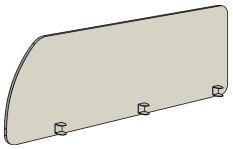 Перегородка 140х1,8х47 см.Перегородка выполнена из древесно-стружечной плиты, облицованной пленкой цвета «беж» на основе термореактивных полимеров (ГОСТ 32289-2013) в тиснении «шагрень». Толщина материала перегородки – 18 мм.Высота перегородки – 470 мм, длина – 1400 мм. Эргономичная форма перегородки имеет четыре скругленных угла и одну скругленную боковую грань. Радиус скругления углов — 50 и 100 мм, грани – 500 мм. Скругление приставки выполнено исключительно механическим способом на высокоточном оборудовании. Категорически не допускаются ручная обработка материала, наличие неровностей, сколов, царапин и прочих повреждений материала.Для крепления перегородки к столешнице стола предусмотрены входящие в комплект три кронштейна с зажимными элементами. Кронштейны выполнены из металла толщиной не менее 3 мм и окрашены износостойкой порошковой окраской цвета «алюминий матовый».Перегородка отторцована кромкой на основе поливинилхлоридной смолы в цвет материала толщиной не менее 0,5 мм. Не допускается оставлять незакромленными открытые участки. Используется только механический способ кромкооблицовки и подрезки. Категорически не допускаются ручная обработка кромочного материала, наличие следов клея, зазоры, выступы, сколы, потертости, заусенцы и прочие повреждения кромки. Мебель поставляется в разобранном виде, упакованная в короб (короба) из гофрокартона с наклеенной этикеткой с полной выходной информацией. Углы упаковки с деталями мебели защищены пластиковыми накладками (уголками) из ударопрочного пластика. Изделие снабжено инструкцией по сборке, которая вкладывается в упаковку. Серия мебели имеет актуальную декларацию о соответствии по требованиям технического регламента таможенного союза 025/2012. Мебель соответствует единым санитарно-эпидемиологическим и гигиеническим требованиям, что подтверждается протоколом испытаний.G-37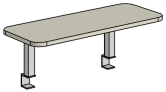 Полка на струбцинах 70х30х28 см.Полка выполнена из древесно-стружечной плиты, облицованной пленкой цвета «беж» на основе термореактивных полимеров (ГОСТ 32289-2013) в тиснении «шагрень». Толщина материала полки – 18 мм.Глубина полки – 300 мм, длина – 700 мм. Высота полки (с установленными струбцинами) – 280 мм. Уровень полки над столешницей – 230 мм.Углы полки имеют радиусные скругления – 50 мм. Скругление полки выполнено исключительно механическим способом на высокоточном оборудовании. Категорически не допускаются ручная обработка материала, наличие неровностей, сколов, царапин и прочих повреждений материала.Полка отторцована кромкой на основе поливинилхлоридной смолы в цвет материала толщиной не менее 0,5 мм. Не допускается оставлять незакромленными открытые участки. Используется только механический способ кромкооблицовки и подрезки. Категорически не допускаются ручная обработка кромочного материала, наличие следов клея, зазоры, выступы, сколы, потертости, заусенцы и прочие повреждения кромки. Для крепления перегородки к столешнице стола предусмотрены, входящие в комплект, две струбцины высотой 260 мм с зажимными элементами. Струбцины выполнены из металла толщиной не менее 3 мм и окрашены износостойкой порошковой окраской цвета «алюминий матовый».Мебель поставляется в разобранном виде, упакованная в короб (короба) из гофрокартона с наклеенной этикеткой с полной выходной информацией. Углы упаковки с деталями мебели защищены пластиковыми накладками (уголками) из ударопрочного пластика. Изделие снабжено инструкцией по сборке, которая вкладывается в упаковку. Серия мебели имеет актуальную декларацию о соответствии по требованиям технического регламента таможенного союза 025/2012. Мебель соответствует единым санитарно-эпидемиологическим и гигиеническим требованиям, что подтверждается протоколом испытаний.G-38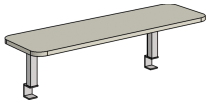 Полка на струбцинах 90х30х28 см.Полка выполнена из древесно-стружечной плиты, облицованной пленкой цвета «беж» на основе термореактивных полимеров (ГОСТ 32289-2013) в тиснении «шагрень». Толщина материала полки – 18 мм.Глубина полки – 300 мм, длина – 900 мм. Высота полки (с установленными струбцинами) – 280 мм. Уровень полки над столешницей – 230 мм.Углы полки имеют радиусные скругления – 50 мм. Скругление полки выполнено исключительно механическим способом на высокоточном оборудовании. Категорически не допускаются ручная обработка материала, наличие неровностей, сколов, царапин и прочих повреждений материала.Полка отторцована кромкой на основе поливинилхлоридной смолы в цвет материала толщиной не менее 0,5 мм. Не допускается оставлять незакромленными открытые участки. Используется только механический способ кромкооблицовки и подрезки. Категорически не допускаются ручная обработка кромочного материала, наличие следов клея, зазоры, выступы, сколы, потертости, заусенцы и прочие повреждения кромки. Для крепления перегородки к столешнице стола предусмотрены, входящие в комплект, две струбцины высотой 260 мм с зажимными элементами. Струбцины выполнены из металла толщиной не менее 3 мм и окрашены износостойкой порошковой окраской цвета «алюминий матовый».Мебель поставляется в разобранном виде, упакованная в короб (короба) из гофрокартона с наклеенной этикеткой с полной выходной информацией. Углы упаковки с деталями мебели защищены пластиковыми накладками (уголками) из ударопрочного пластика. Изделие снабжено инструкцией по сборке, которая вкладывается в упаковку. Серия мебели имеет актуальную декларацию о соответствии по требованиям технического регламента таможенного союза 025/2012. Мебель соответствует единым санитарно-эпидемиологическим и гигиеническим требованиям, что подтверждается протоколом испытаний.G-35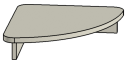 Подставка под монитор 50х50х10 см.Подставка выполнена из древесно-стружечной плиты, облицованной пленкой цвета «беж» на основе термореактивных полимеров (ГОСТ 32289-2013) в тиснении «шагрень». Толщина материала деталей подставки – 18 мм.Глубина топа подставки – 500 мм, длина – 500 мм. Ширина боковин – 400 мм. Высота подставки в сборе – 100 мм.Эргономичная форма топа подставки имеет три скругленных угла и скругленную рабочую грань. Радиус скругления углов — 50 мм, грани – 500 мм. Скругление приставки выполнено исключительно механическим способом на высокоточном оборудовании. Категорически не допускаются ручная обработка материала, наличие неровностей, сколов, царапин и прочих повреждений материала.Детали подставки отторцованы кромкой на основе поливинилхлоридной смолы в цвет материала толщиной не менее 0,5 мм. Нижняя часть боковин подставки закромлена - не допускается оставлять незакромленными открытые участки изделий даже на скрытых поверхностях, исключение только для соприкасающихся элементов. Используется только механический способ кромкооблицовки и подрезки. Категорически не допускаются ручная обработка кромочного материала, наличие следов клея, зазоры, выступы, сколы, потертости, заусенцы и прочие повреждения кромки. Для соединения деталей используются вставные шипы круглого сечения с прямыми рифлями и дюбели эксцентриковой стяжки быстрого монтажа с гайками растекс 15. В крепежных элементах отсутствуют "одноразовые" винты типа "шуруп" или "конфирмат". Мебель поставляется в разобранном виде, упакованная в короб (короба) из гофрокартона с наклеенной этикеткой с полной выходной информацией. Углы упаковки с деталями мебели защищены пластиковыми накладками (уголками) из ударопрочного пластика. Изделие снабжено инструкцией по сборке, которая вкладывается в упаковку. Серия мебели имеет актуальную декларацию о соответствии по требованиям технического регламента таможенного союза 025/2012. Мебель соответствует единым санитарно-эпидемиологическим и гигиеническим требованиям, что подтверждается протоколом испытаний.G-36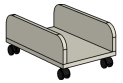 Подставка для системного блока 27х45х18 см.Подставка выполнена из древесно-стружечной плиты, облицованной пленкой цвета «беж» на основе термореактивных полимеров (ГОСТ 32289-2013) в тиснении «шагрень». Толщина материала деталей подставки – 18 мм.Глубина основания подставки – 450 мм, длина – 270 мм. Высота подставки в сборе – 180 мм. Для удобства использования верхние углы боковин подставки имеют радиусные скругления 50 мм. Скругление деталей выполнено исключительно механическим способом на высокоточном оборудовании. Категорически не допускаются ручная обработка материала, наличие неровностей, сколов, царапин и прочих повреждений материала.Детали подставки отторцованы кромкой на основе поливинилхлоридной смолы в цвет материала толщиной не менее 0,5 мм. Не допускается оставлять незакромленными открытые участки изделий даже на скрытых поверхностях, исключение только для соприкасающихся элементов. Используется только механический способ кромкооблицовки и подрезки. Категорически не допускаются ручная обработка кромочного материала, наличие следов клея, зазоры, выступы, сколы, потертости, заусенцы и прочие повреждения кромки. Для соединения деталей используются вставные шипы круглого сечения с прямыми рифлями и дюбели эксцентриковой стяжки быстрого монтажа с гайками растекс 15. В крепежных элементах отсутствуют «одноразовые» винты типа «шуруп» или «конфирмат».На основании подставки установлены четыре мобильные колесные опоры d40 мм черного цвета. Мебель поставляется в разобранном виде, упакованная в короб (короба) из гофрокартона с наклеенной этикеткой с полной выходной информацией. Углы упаковки с деталями мебели защищены пластиковыми накладками (уголками) из ударопрочного пластика. Изделие снабжено инструкцией по сборке, которая вкладывается в упаковку. Серия мебели имеет актуальную декларацию о соответствии по требованиям технического регламента таможенного союза 025/2012. Мебель соответствует единым санитарно-эпидемиологическим и гигиеническим требованиям, что подтверждается протоколом испытаний.G-125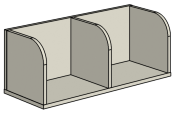 Полка навесная универсальная 80х30х30 см.Полка выполнена из древесно-стружечной плиты, облицованной пленкой цвета «беж» на основе термореактивных полимеров (ГОСТ 32289-2013) в тиснении «шагрень». Толщина материала деталей полки – 18 мм. Глубина боковин и перегородки полки – 280 мм, высота – 280 мм. Ширина полки в сборе – 800 мм, глубина – 300 мм, высота – 300 мм. Перегородка и боковины полки имеют радиусное скругление лицевых граней 100 мм. Скругление деталей полки выполнено исключительно механическим способом на высокоточном оборудовании. Категорически не допускаются ручная обработка материала, наличие неровностей, сколов, царапин и прочих повреждений материала.Детали полки отторцованы кромкой на основе поливинилхлоридной смолы в цвет материала толщиной не менее 0,5 мм. Не допускается оставлять незакромленными открытые участки изделий даже на скрытых поверхностях, исключение только для соприкасающихся элементов. Используется только механический способ кромкооблицовки и подрезки. Категорически не допускаются ручная обработка кромочного материала, наличие следов клея, зазоры, выступы, сколы, потертости, заусенцы и прочие повреждения кромки. Для соединения деталей используются винтовые стяжки, закрытые заглушками в цвет материала. Установка полки возможна как в горизонтальном, так и в вертикальном положении — в комплекте предусмотрены две петли-навеса. Мебель поставляется в разобранном виде, упакованная в короб (короба) из гофрокартона с наклеенной этикеткой с полной выходной информацией. Углы упаковки с деталями мебели защищены пластиковыми накладками (уголками) из ударопрочного пластика. Изделие снабжено инструкцией по сборке, которая вкладывается в упаковку. Серия мебели имеет актуальную декларацию о соответствии по требованиям технического регламента таможенного союза 025/2012. Мебель соответствует единым санитарно-эпидемиологическим и гигиеническим требованиям, что подтверждается протоколом испытаний.G-31N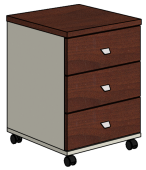 Тумба мобильная 43х45х59 см.Топ и фасады тумбы выполнены из древесно-стружечной плиты, облицованной пленкой цвета «орех Артемид» на основе термореактивных полимеров (ГОСТ 32289-2013) в тиснении «шагрень». Корпус тумбы (включая заднюю стенку) выполнен из древесно-стружечной плиты, облицованной пленкой цвета «беж» на основе термореактивных полимеров (ГОСТ 32289-2013) в тиснении «шагрень». Толщина материала топа – 25 мм, остальных деталей – 18 мм. Корпуса выдвижных ящиков выполнены из профилированного ДСП толщиной 12 мм, запрессованного в ПВХ-пленку цвета «светло-серый». Днища выдвижных ящиков – окрашенное ДВП цвета «светло-серый» толщиной 3 мм.Тумба имеет три выдвижных ящика, установленные на роликовые направляющие серого цвета. Лицевая фурнитура – металлическая, тип «скоба», цвет «хром матовый», длина не менее 55 мм (межцентровое расстояние 32 мм). Ящики тумбы снабжены врезным центральным замком.Глубина топа тумбы – 454 мм, длина – 434 мм. Высота тумбы в сборе – 590 мм.Топ тумбы отторцован противоударной кромкой на основе поливинилхлоридной смолы в цвет материала толщиной 2 мм, остальные детали отторцованы кромкой на основе поливинилхлоридной смолы толщиной не менее 0,5 мм. Не допускается оставлять незакромленными открытые участки изделий даже на скрытых поверхностях, исключение только для соприкасающихся элементов. Используется только механический способ кромкооблицовки и подрезки. Категорически не допускаются ручная обработка кромочного материала, наличие следов клея, зазоры, выступы, сколы, потертости, заусенцы и прочие повреждения кромки. Для соединения деталей (включая крепление фасадов и корпусов ящиков) используются вставные шипы круглого сечения с прямыми рифлями и дюбели эксцентриковой стяжки быстрого монтажа с гайками растекс 15. Метод крепления ДВП днищ ящиков – в паз. В крепежных элементах отсутствуют «одноразовые» винты типа «шуруп» или «конфирмат», а также скобы или гвозди для крепления ДВП. На днище тумбы установлены четыре мобильные колесные опоры d40 мм черного цвета. Мебель поставляется в разобранном виде, упакованная в короб (короба) из гофрокартона с наклеенной этикеткой с полной выходной информацией. Изделие снабжено инструкцией по сборке, которая вкладывается в упаковку. Серия мебели имеет актуальную декларацию о соответствии по требованиям технического регламента таможенного союза 025/2012. Мебель соответствует единым санитарно-эпидемиологическим и гигиеническим требованиям, что подтверждается протоколом испытаний.G-27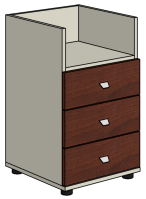 Корпус приставной тумбы (без топа) 43х45х72,5 см.Фасады тумбы выполнены из древесно-стружечной плиты, облицованной пленкой цвета «орех Артемид» на основе термореактивных полимеров (ГОСТ 32289-2013) в тиснении «шагрень». Корпус тумбы (включая полку и заднюю стенку) выполнены из древесно-стружечной плиты, облицованной пленкой цвета «беж» на основе термореактивных полимеров (ГОСТ 32289-2013) в тиснении «шагрень». Толщина материалов деталей тумбы – 18 мм. Корпуса выдвижных ящиков выполнены из профилированного ДСП толщиной 12 мм, запрессованного в ПВХ-пленку цвета «светло-серый». Днища выдвижных ящиков – окрашенное ДВП цвета «светло-серый» толщиной 3 мм.Глубина тумбы в сборе – 450 мм (без учета лицевой фурнитуры), длина – 430 мм, высота – 725 мм. Ширина боковин тумбы – 430 мм. Тумба имеет открытую нишу высотой не менее 170 мм и внутреннее отделение с тремя выдвижными ящиками, установленными на роликовые направляющие серого цвета. Лицевая фурнитура – металлическая, тип «скоба», цвет «хром матовый», длина не менее 55 мм (межцентровое расстояние 32 мм). Ящики тумбы снабжены врезным центральным замком.Детали тумбы отторцованы кромкой на основе поливинилхлоридной смолы в цвет материала толщиной не менее 0,5 мм. Не допускается оставлять незакромленными открытые участки изделий даже на скрытых поверхностях, исключение только для соприкасающихся элементов. Используется только механический способ кромкооблицовки и подрезки. Категорически не допускаются ручная обработка кромочного материала, наличие следов клея, зазоры, выступы, сколы, потертости, заусенцы и прочие повреждения кромки. Для соединения деталей (включая крепление фасадов и корпусов ящиков) используются вставные шипы круглого сечения с прямыми рифлями и дюбели эксцентриковой стяжки быстрого монтажа с гайками растекс 15. Метод крепления ДВП днищ ящиков – в паз. В крепежных элементах отсутствуют «одноразовые» винты типа «шуруп» или «конфирмат», а также скобы или гвозди для крепления ДВП. Для нивелирования неровностей пола на днище тумбы установлены четыре регулируемых по высоте опоры с ходом регулировки 15 мм. Диаметр опор – 50 мм, высота – 27 мм, цвет – черный. Регулировка высоты осуществляется через технологические отверстия, расположенные внутри тумбы. Мебель поставляется в разобранном виде, упакованная в короб (короба) из гофрокартона с наклеенной этикеткой с полной выходной информацией. Углы упаковки с деталями мебели защищены пластиковыми накладками (уголками) из ударопрочного пластика. Изделие снабжено инструкцией по сборке, которая вкладывается в упаковку. Серия мебели имеет актуальную декларацию о соответствии по требованиям технического регламента таможенного союза 025/2012. Мебель соответствует единым санитарно-эпидемиологическим и гигиеническим требованиям, что подтверждается протоколом испытаний.G-44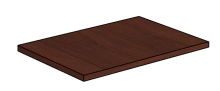 Топ к тумбе приставной 70х50х2,5 см.Топ выполнен из древесно-стружечной плиты, облицованной пленкой цвета «орех Артемид» на основе термореактивных полимеров (ГОСТ 32289-2013) в тиснении «шагрень». Толщина материала топа – 25 мм.Категорически не допускаются ручная обработка материала, наличие неровностей, сколов, царапин и прочих повреждений материала.Глубина топа – 704 мм, длина – 504 мм. Топ отторцован противоударной кромкой на основе поливинилхлоридной смолы в цвет материала толщиной не менее 2 мм. Используется только механический способ кромкооблицовки и подрезки. Категорически не допускаются ручная обработка кромочного материала, наличие следов клея, зазоры, выступы, сколы, потертости, заусенцы и прочие повреждения кромки. Топ соединяется с корпусом приставной тумбы при помощи вставных шипов круглого сечения с прямыми рифлями и дюбелей эксцентриковой стяжки быстрого монтажа с гайками растекс 15, входящих в состав тумбы. Мебель поставляется упакованной в короб из гофрокартона с наклеенной этикеткой с полной выходной информацией. Углы упаковки мебели защищены пластиковыми накладками (уголками) из ударопрочного пластика. Изделие снабжено инструкцией по сборке, которая вкладывается в упаковку. Серия мебели имеет актуальную декларацию о соответствии по требованиям технического регламента таможенного союза 025/2012. Мебель соответствует единым санитарно-эпидемиологическим и гигиеническим требованиям, что подтверждается протоколом испытаний.G-65 R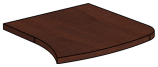 Топ к тумбе приставной (правый) 58,6х56х2,5 см.Топ выполнен из древесно-стружечной плиты, облицованной пленкой цвета «орех Артемид» на основе термореактивных полимеров (ГОСТ 32289-2013) в тиснении «шагрень». Толщина материала топа – 25 мм.Эргономичная форма топа имеет скругленную рабочую и левую грани. Радиус скругления рабочей зоны приставки – переменный 100 и 1070 мм. Левая часть топа имеет углебление радиусом 500 мм для стыковки со столешницей эргономичного стола G-119R или GM-119R. Скругление топа выполнено исключительно механическим способом на высокоточном оборудовании. Категорически не допускаются ручная обработка материала, наличие неровностей, сколов, царапин и прочих повреждений материала.Глубина топа – 560 мм, длина – 586 мм. Топ отторцован противоударной кромкой на основе поливинилхлоридной смолы в цвет материала толщиной не менее 2 мм. Используется только механический способ кромкооблицовки и подрезки. Категорически не допускаются ручная обработка кромочного материала, наличие следов клея, зазоры, выступы, сколы, потертости, заусенцы и прочие повреждения кромки. Топ соединяется с корпусом приставной тумбы при помощи вставных шипов круглого сечения с прямыми рифлями и дюбелей эксцентриковой стяжки быстрого монтажа с гайками растекс 15, входящих в состав тумбы. Мебель поставляется упакованной в короб из гофрокартона с наклеенной этикеткой с полной выходной информацией. Углы упаковки мебели защищены пластиковыми накладками (уголками) из ударопрочного пластика. Изделие снабжено инструкцией по сборке, которая вкладывается в упаковку. Серия мебели имеет актуальную декларацию о соответствии по требованиям технического регламента таможенного союза 025/2012. Мебель соответствует единым санитарно-эпидемиологическим и гигиеническим требованиям, что подтверждается протоколом испытаний.G-65 L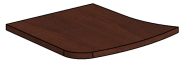 Топ к тумбе приставной (левый) 58,6х56х2,5 см.Топ выполнен из древесно-стружечной плиты, облицованной пленкой цвета «орех Артемид» на основе термореактивных полимеров (ГОСТ 32289-2013) в тиснении «шагрень». Толщина материала топа – 25 мм.Эргономичная форма топа имеет скругленную рабочую и правую грани. Радиус скругления рабочей зоны приставки – переменный 100 и 1070 мм. Правая часть топа имеет углебление радиусом 500 мм для стыковки со столешницей эргономичного стола G-119L или GM-119L. Скругление топа выполнено исключительно механическим способом на высокоточном оборудовании. Категорически не допускаются ручная обработка материала, наличие неровностей, сколов, царапин и прочих повреждений материала.Глубина топа – 560 мм, длина – 586 мм. Топ отторцован противоударной кромкой на основе поливинилхлоридной смолы в цвет материала толщиной не менее 2 мм. Используется только механический способ кромкооблицовки и подрезки. Категорически не допускаются ручная обработка кромочного материала, наличие следов клея, зазоры, выступы, сколы, потертости, заусенцы и прочие повреждения кромки. Топ соединяется с корпусом приставной тумбы при помощи вставных шипов круглого сечения с прямыми рифлями и дюбелей эксцентриковой стяжки быстрого монтажа с гайками растекс 15, входящих в состав тумбы. Мебель поставляется упакованной в короб из гофрокартона с наклеенной этикеткой с полной выходной информацией. Углы упаковки мебели защищены пластиковыми накладками (уголками) из ударопрочного пластика. Изделие снабжено инструкцией по сборке, которая вкладывается в упаковку. Серия мебели имеет актуальную декларацию о соответствии по требованиям технического регламента таможенного союза 025/2012. Мебель соответствует единым санитарно-эпидемиологическим и гигиеническим требованиям, что подтверждается протоколом испытаний.G-30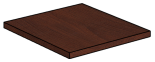 Топ к тумбе приставной 43х50х2,5 см.Топ выполнен из древесно-стружечной плиты, облицованной пленкой цвета «орех Артемид» на основе термореактивных полимеров (ГОСТ 32289-2013) в тиснении «шагрень». Толщина материала топа – 25 мм.Категорически не допускаются ручная обработка материала, наличие неровностей, сколов, царапин и прочих повреждений материала.Глубина топа – 504 мм, длина – 434 мм. Топ отторцован противоударной кромкой на основе поливинилхлоридной смолы в цвет материала толщиной не менее 2 мм. Используется только механический способ кромкооблицовки и подрезки. Категорически не допускаются ручная обработка кромочного материала, наличие следов клея, зазоры, выступы, сколы, потертости, заусенцы и прочие повреждения кромки. Топ соединяется с корпусом приставной тумбы при помощи вставных шипов круглого сечения с прямыми рифлями и дюбелей эксцентриковой стяжки быстрого монтажа с гайками растекс 15, входящих в состав тумбы. Мебель поставляется упакованной в короб из гофрокартона с наклеенной этикеткой с полной выходной информацией. Углы упаковки мебели защищены пластиковыми накладками (уголками) из ударопрочного пластика. Изделие снабжено инструкцией по сборке, которая вкладывается в упаковку. Серия мебели имеет актуальную декларацию о соответствии по требованиям технического регламента таможенного союза 025/2012. Мебель соответствует единым санитарно-эпидемиологическим и гигиеническим требованиям, что подтверждается протоколом испытаний.G-120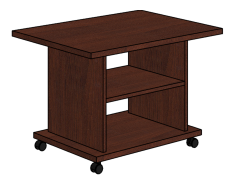 Стол журнальный 80х58х56 см.Журнальный стол выполнен из древесно-стружечной плиты, облицованной пленкой цвета «орех Артемид» на основе термореактивных полимеров (ГОСТ 32289-2013) в тиснении «шагрень». Толщина материала столешницы и основания стола – 25 мм, остальных деталей – 18 мм. Столешница стола соединена с основанием двумя боковинами со стационарной полкой, установленной посередине. Под полкой расположена планка высотой 60 мм, повышающая жесткость каркаса стола.Глубина столешницы – 580 мм, длина – 800 мм. Ширина боковин – 400 мм. длина полки – 480 мм. Высота стола в сборе – 560 мм.Категорически не допускаются ручная обработка материала, наличие неровностей, сколов, царапин и прочих повреждений материала.Столешница и основание стола отторцованы противоударной кромкой на основе поливинилхлоридной смолы в цвет материала толщиной 2 мм, остальные детали отторцованы кромкой на основе поливинилхлоридной смолы в цвет материала толщиной не менее 0,5 мм. Не допускается оставлять незакромленными открытые участки изделий даже на скрытых поверхностях, исключение только для соприкасающихся элементов. Используется только механический способ кромкооблицовки и подрезки. Категорически не допускаются ручная обработка кромочного материала, наличие следов клея, зазоры, выступы, сколы, потертости, заусенцы и прочие повреждения кромки. Для соединения деталей используются вставные шипы круглого сечения с прямыми рифлями и дюбели эксцентриковой стяжки быстрого монтажа с гайками растекс 15. В крепежных элементах отсутствуют "одноразовые" винты типа "шуруп" или "конфирмат". На днище стола установлены четыре мобильные колесные опоры d40 мм черного цвета. Мебель поставляется в разобранном виде, упакованная в короб (короба) из гофрокартона с наклеенной этикеткой с полной выходной информацией. Углы упаковки с деталями мебели защищены пластиковыми накладками (уголками) из ударопрочного пластика. Изделие снабжено инструкцией по сборке, которая вкладывается в упаковку. Серия мебели имеет актуальную декларацию о соответствии по требованиям технического регламента таможенного союза 025/2012. Мебель соответствует единым санитарно-эпидемиологическим и гигиеническим требованиям, что подтверждается протоколом испытаний.G-46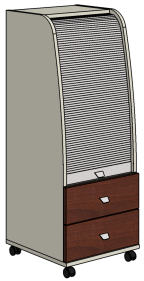 Тумба мобильная с жалюзи 43х45х114 см Фасады выдвижных ящиков тумбы выполнены из древесно-стружечной плиты, облицованной пленкой цвета «орех Артемид» на основе термореактивных полимеров (ГОСТ 32289-2013) в тиснении «шагрень». Корпус тумбы (включая заднюю стенку) выполнен из древесно-стружечной плиты, облицованной пленкой цвета «беж» на основе термореактивных полимеров (ГОСТ 32289-2013) в тиснении «шагрень». Толщина материала деталей тумбы – 18 мм. Корпуса выдвижных ящиков выполнены из профилированного ДСП толщиной 12 мм, запрессованного в ПВХ-пленку цвета «светло-серый». Днища выдвижных ящиков – окрашенное ДВП цвета «светло-серый» толщиной 3 мм.Внутреннее пространство тумбы разделено полкой на две секции: высокую верхнюю и низкую нижнюю. Верхняя секция оснащена стационарной полкой и закрыта сдвижным вверх гибким фасадом. Основа фасада – система наборных жалюзи с высотой пластиковых ламелей 15 мм. Начальная ламель фасада соединена с планкой высотой 45 мм. Жалюзи-фасад цвета «металлик» движется по встроенным в боковины тумбы пластиковым направляющим серого цвета. Нижняя секция оснащена парой выдвижных ящиков, установленных на роликовые направляющие серого цвета. Лицевая фурнитура – металлическая, тип «скоба», цвет «хром матовый», длина не менее 55 мм (межцентровое расстояние 32 мм).Ширина боковин тумбы – 430 мм. Радиус скругления лицевой грани боковин тумбы – переменный 100 и 3000 мм. Глубина тумбы в сборе (без учета выступающей лицевой фурнитуры) – 450 мм, длина – 430 мм, высота – 1140 мм.Детали тумбы отторцованы кромкой на основе поливинилхлоридной смолы в цвет материала толщиной не менее 0,5 мм. Не допускается оставлять незакромленными открытые участки изделий даже на скрытых поверхностях, исключение только для соприкасающихся элементов. Используется только механический способ кромкооблицовки и подрезки. Категорически не допускаются ручная обработка кромочного материала, наличие следов клея, зазоры, выступы, сколы, потертости, заусенцы и прочие повреждения кромки. Для соединения деталей (включая крепление фасадов и корпусов ящиков) используются вставные шипы круглого сечения с прямыми рифлями и дюбели эксцентриковой стяжки быстрого монтажа с гайками растекс 15. Метод крепления ДВП днищ ящиков – в паз. На днище тумбы установлены четыре мобильные колесные опоры d40 мм черного цвета. Мебель поставляется в разобранном виде, упакованная в короб (короба) из гофрокартона с наклеенной этикеткой с полной выходной информацией. Углы упаковки с деталями мебели защищены пластиковыми накладками (уголками) из ударопрочного пластика. Изделие снабжено инструкцией по сборке, которая вкладывается в упаковку. Серия мебели имеет актуальную декларацию о соответствии по требованиям технического регламента таможенного союза 025/2012. Мебель соответствует единым санитарно-эпидемиологическим и гигиеническим требованиям, что подтверждается протоколом испытаний.G-28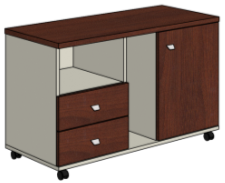 Тумба сервисная мобильная 106х45х65 см Топ и фасады тумбы выполнены из древесно-стружечной плиты, облицованной пленкой цвета «орех Артемид» на основе термореактивных полимеров (ГОСТ 32289-2013) в тиснении «шагрень». Корпус тумбы (включая заднюю стенку) выполнен из древесно-стружечной плиты, облицованной пленкой цвета «беж» на основе термореактивных полимеров (ГОСТ 32289-2013) в тиснении «шагрень». Толщина материала топа – 25 мм, остальных деталей – 18 мм. Корпуса выдвижных ящиков выполнены из профилированного ДСП толщиной 12 мм, запрессованного в ПВХ-пленку цвета «светло-серый». Днища выдвижных ящиков – окрашенное ДВП цвета «светло-серый» толщиной 3 мм.Внутреннее пространство тумбы разделено двумя перегородками на три секции: две широких по краям и узкую в центре. Габариты центральной открытой ниши — 200х410х554 мм. Правая секция оснащена стационарной полкой и закрыта распашным фасадом высотой 550 мм, установленным на регулируемые петли. Метод крепления петель к корпусу тумбы – евровинты. Левая секция оснащена полкой и парой выдвижных ящиков, установленных на роликовые направляющие серого цвета. Габариты открытой ниши, расположенной над выдвижными ящиками, — 394х410х210 мм. Лицевая фурнитура – металлическая, тип «скоба», цвет «хром матовый», длина не менее 55 мм (межцентровое расстояние 32 мм).Глубина топа тумбы – 452 мм, длина – 1062 мм. Ширина боковин тумбы – 430 мм. Высота тумбы в сборе – 650 мм.Топ тумбы отторцован противоударной кромкой на основе поливинилхлоридной смолы в цвет материала толщиной 2 мм, остальные детали отторцованы кромкой на основе поливинилхлоридной смолы толщиной не менее 0,5 мм. Не допускается оставлять незакромленными открытые участки изделий даже на скрытых поверхностях, исключение только для соприкасающихся элементов. Используется только механический способ кромкооблицовки и подрезки. Категорически не допускаются ручная обработка кромочного материала, наличие следов клея, зазоры, выступы, сколы, потертости, заусенцы и прочие повреждения кромки. Для соединения деталей (включая крепление фасадов и корпусов ящиков) используются вставные шипы круглого сечения с прямыми рифлями и дюбели эксцентриковой стяжки быстрого монтажа с гайками растекс 15. Метод крепления ДВП днищ ящиков – в паз. В крепежных элементах отсутствуют «одноразовые» винты типа «шуруп» или «конфирмат», а также скобы или гвозди для крепления ДВП. На днище тумбы установлены четыре мобильные колесные опоры d40 мм черного цвета. Мебель поставляется в разобранном виде, упакованная в короб (короба) из гофрокартона с наклеенной этикеткой с полной выходной информацией. Углы упаковки с деталями мебели защищены пластиковыми накладками (уголками) из ударопрочного пластика. Изделие снабжено инструкцией по сборке, которая вкладывается в упаковку. Серия мебели имеет актуальную декларацию о соответствии по требованиям технического регламента таможенного союза 025/2012. Мебель соответствует единым санитарно-эпидемиологическим и гигиеническим требованиям, что подтверждается протоколом испытаний.G-47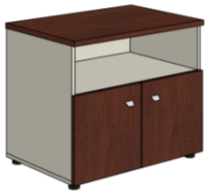 Тумба сервисная 80х55х68 см.Топ и фасады тумбы выполнены из древесно-стружечной плиты, облицованной пленкой цвета «орех Артемид» на основе термореактивных полимеров (ГОСТ 32289-2013) в тиснении «шагрень». Корпус тумбы выполнен из древесно-стружечной плиты, облицованной пленкой цвета «беж» на основе термореактивных полимеров (ГОСТ 32289-2013) в тиснении «шагрень». Толщина материала топа – 25 мм, остальных деталей – 18 мм. Задняя стенка тумбы выполнена из окрашенного ДВП цвета «беж» толщиной 3 мм.Тумба имеет открытую нишу высотой не менее 220 мм и внутреннее отделение, закрытое двумя распашными фасадами высотой 400 мм, установленными на регулируемые петли. Метод крепления петель к корпусу тумбы – евровинты. Лицевая фурнитура – металлическая, тип «скоба», цвет «хром матовый», длина не менее 55 мм (межцентровое расстояние 32 мм). Глубина топа тумбы – 552 мм, длина – 804 мм. Ширина боковин тумбы – 530 мм. Высота тумбы в сборе – 680 мм.Топ тумбы отторцован противоударной кромкой на основе поливинилхлоридной смолы в цвет материала толщиной 2 мм, остальные детали отторцованы кромкой на основе поливинилхлоридной смолы толщиной не менее 0,5 мм. Не допускается оставлять незакромленными открытые участки изделий даже на скрытых поверхностях, исключение только для соприкасающихся элементов. Используется только механический способ кромкооблицовки и подрезки. Категорически не допускаются ручная обработка кромочного материала, наличие следов клея, зазоры, выступы, сколы, потертости, заусенцы и прочие повреждения кромки. Для соединения деталей используются вставные шипы круглого сечения с прямыми рифлями и дюбели эксцентриковой стяжки быстрого монтажа с гайками растекс 15. Метод крепления задней стенки ДВП – в паз с применением пластикового профиля для надежного соединения составных частей. В крепежных элементах отсутствуют "одноразовые" винты типа "шуруп" или "конфирмат", а также «скобы» для крепления ДВП. Для нивелирования неровностей пола на днище тумбы установлены четыре регулируемых по высоте опоры с ходом регулировки 15 мм. Диаметр опор – 50 мм, высота – 27 мм, цвет – черный. Регулировка высоты осуществляется через технологические отверстия, расположенные внутри тумбы.Мебель поставляется в разобранном виде, упакованная в короб (короба) из гофрокартона с наклеенной этикеткой с полной выходной информацией. Углы упаковки с деталями мебели защищены пластиковыми накладками (уголками) из ударопрочного пластика. Изделие снабжено инструкцией по сборке, которая вкладывается в упаковку. Серия мебели имеет актуальную декларацию о соответствии по требованиям технического регламента таможенного союза 025/2012. Мебель соответствует единым санитарно-эпидемиологическим и гигиеническим требованиям, что подтверждается протоколом испытаний.G-130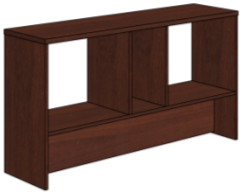 Стеллаж 140х36х75 см.Стеллаж выполнен из древесно-стружечной плиты, облицованной пленкой цвета «орех Артемид» на основе термореактивных полимеров (ГОСТ 32289-2013) в тиснении «шагрень». Толщина материала топа стеллажа – 25 мм, остальных деталей – 18 мм. Топ стеллажа установлен на боковины, соединенные стационарной полкой и царгой. Царга расположена под полкой посередине, повышая жёсткость корпуса стеллажа. Внутреннее пространство стеллажа разделено двумя перегородками на три секции: две широких по краям и узкую в центре. Секции стеллажа имеют внутренние габариты 540х354х440 мм и 248х354х440 мм соответственно.Глубина топа стеллажа – 364 мм, длина – 1404 мм. Ширина боковин – 360 мм. Высота царги стеллажа – 250 мм. Высота стеллажа в сборе – 750 мм.Топ стеллажа отторцован противоударной кромкой на основе поливинилхлоридной смолы в цвет материала толщиной 2 мм, остальные детали отторцованы кромкой на основе поливинилхлоридной смолы в цвет материала толщиной не менее 0,5 мм. Нижняя часть боковин стеллажа закромлена - не допускается оставлять незакромленными открытые участки изделий даже на скрытых поверхностях, исключение только для соприкасающихся элементов. Используется только механический способ кромкооблицовки и подрезки. Категорически не допускаются ручная обработка кромочного материала, наличие следов клея, зазоры, выступы, сколы, потертости, заусенцы и прочие повреждения кромки. Для соединения деталей используются вставные шипы круглого сечения с прямыми рифлями и дюбели эксцентриковой стяжки быстрого монтажа с гайками растекс 15. В крепежных элементах отсутствуют «одноразовые» винты типа «шуруп» или «конфирмат». Для нивелирования неровностей пола стеллаж устанавливается на четыре регулируемых по высоте врезных опоры с ходом регулировки 10 мм.Мебель поставляется в разобранном виде, упакованная в короб (короба) из гофрокартона с наклеенной этикеткой с полной выходной информацией. Изделие снабжено инструкцией по сборке, которая вкладывается в упаковку. Серия мебели имеет актуальную декларацию о соответствии по требованиям технического регламента таможенного союза 025/2012. Мебель соответствует единым санитарно-эпидемиологическим и гигиеническим требованиям, что подтверждается протоколом испытаний.G-64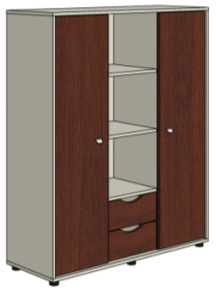 Стеллаж с раздвижными дверьми 124х42х147 см.Раздвижные двери и фасады выдвижных ящиков стеллажа выполнены из древесно-стружечной плиты, облицованной пленкой цвета «орех Артемид» на основе термореактивных полимеров (ГОСТ 32289-2013) в тиснении «шагрень». Корпус стеллажа, боковые и задние стенки выдвижных ящиков выполнены из древесно-стружечной плиты, облицованной пленкой цвета «беж» на основе термореактивных полимеров (ГОСТ 32289-2013) в тиснении «шагрень». Толщина материала деталей стеллажа – 18 мм. Днища выдвижных ящиков и задняя стенка стеллажа выполнены из окрашенного ДВП цвета «беж» толщиной 3 мм.Внутреннее пространство стеллажа разделено двумя перегородками на три секции. Каждая секция разделена тремя стационарными полками, установленными на скрытые полкодержатели. Нижнее отделение центральной секции оснащено парой выдвижных ящиков, установленных на роликовые направляющие белого цвета. Для удобства открывания верхние грани фасадов выдвижных ящиков имеют эргономичные вырезы. Правая и левая секции стеллажа закрыты двумя раздвижными дверьми, основанными на однодорожной подвесной системе. Каждая дверь подвешена к алюминиевому ходовому профилю при помощи пары скрытых роликов, расположенных сверху. Точное позиционирование движения двери достигается направляющим шипом, установленным в основании стеллажа. Лицевая фурнитура раздвижных дверей – металлическая, тип «скоба», цвет «хром матовый», длина не менее 55 мм (межцентровое расстояние 32 мм). Глубина топа стеллажа – 422 мм, длина – 1240 мм. Ширина боковин – 420 мм. Высота стеллажа в сборе – 1470 мм.Детали стеллажа отторцованы кромкой на основе поливинилхлоридной смолы в цвет материала толщиной не менее 0,5 мм. Не допускается оставлять незакромленными открытые участки изделий даже на скрытых поверхностях, исключение только для соприкасающихся элементов. Используется только механический способ кромкооблицовки и подрезки. Категорически не допускаются ручная обработка кромочного материала, наличие следов клея, зазоры, выступы, сколы, потертости, заусенцы и прочие повреждения кромки. Для соединения деталей используются вставные шипы круглого сечения с прямыми рифлями и дюбели эксцентриковой стяжки быстрого монтажа с гайками растекс 15. Метод крепления днищ ящиков и задней стенки ДВП – в паз. В крепежных элементах отсутствуют "одноразовые" винты типа "шуруп" или "конфирмат", а также «скобы» для крепления ДВП. Для нивелирования неровностей пола на днище стеллажа установлены шесть регулируемых по высоте опор с ходом регулировки 15 мм. Диаметр опор – 50 мм, высота – 27 мм, цвет – черный. Регулировка высоты осуществляется через технологические отверстия, расположенные внутри стеллажа.Мебель поставляется в разобранном виде, упакованная в короб (короба) из гофрокартона с наклеенной этикеткой с полной выходной информацией. Углы упаковки с деталями мебели защищены пластиковыми накладками (уголками) из ударопрочного пластика. Изделие снабжено инструкцией по сборке, которая вкладывается в упаковку. Серия мебели имеет актуальную декларацию о соответствии по требованиям технического регламента таможенного союза 025/2012. Мебель соответствует единым санитарно-эпидемиологическим и гигиеническим требованиям, что подтверждается протоколом испытаний.G-51N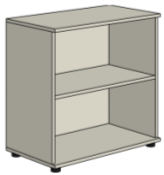 Стеллаж 80х42х77 см.Стеллаж выполнен из древесно-стружечной плиты, облицованной пленкой цвета «беж» на основе термореактивных полимеров (ГОСТ 32289-2013) в тиснении «шагрень». Толщина материала деталей стеллажа – 18 мм. Задняя стенка стеллажа выполнена из окрашенного ДВП цвета «беж» толщиной 3 мм.Внутреннее пространство стеллажа разделено стационарной полкой, установленной на скрытые полкодержатели. Боковины стеллажа имеют присадку (отверстия) для возможности доукомплектации стеклянными или глухими дверьми. Глубина топа стеллажа – 422 мм, длина – 802 мм. Ширина боковин – 400 мм. Высота стеллажа в сборе – 766 мм.Детали стеллажа отторцованы кромкой на основе поливинилхлоридной смолы в цвет материала толщиной не менее 0,5 мм. Не допускается оставлять незакромленными открытые участки изделий даже на скрытых поверхностях, исключение только для соприкасающихся элементов. Используется только механический способ кромкооблицовки и подрезки. Категорически не допускаются ручная обработка кромочного материала, наличие следов клея, зазоры, выступы, сколы, потертости, заусенцы и прочие повреждения кромки. Для соединения деталей используются вставные шипы круглого сечения с прямыми рифлями и дюбели эксцентриковой стяжки быстрого монтажа с гайками растекс 15. Метод крепления задней стенки ДВП – в паз с применением пластикового профиля для надежного соединения составных частей. В крепежных элементах отсутствуют "одноразовые" винты типа "шуруп" или "конфирмат", а также «скобы» для крепления ДВП. Для нивелирования неровностей пола на днище стеллажа установлены четыре регулируемые по высоте опоры с ходом регулировки 15 мм. Диаметр опор – 50 мм, высота – 27 мм, цвет – черный. Регулировка высоты осуществляется через технологические отверстия, расположенные внутри стеллажа.Мебель поставляется в разобранном виде, упакованная в короб (короба) из гофрокартона с наклеенной этикеткой с полной выходной информацией. Углы упаковки с деталями мебели защищены пластиковыми накладками (уголками) из ударопрочного пластика. Изделие снабжено инструкцией по сборке, которая вкладывается в упаковку. Серия мебели имеет актуальную декларацию о соответствии по требованиям технического регламента таможенного союза 025/2012. Мебель соответствует единым санитарно-эпидемиологическим и гигиеническим требованиям, что подтверждается протоколом испытаний.G-52N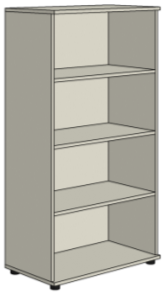 Стеллаж 80х42х147 см.Стеллаж выполнен из древесно-стружечной плиты, облицованной пленкой цвета «беж» на основе термореактивных полимеров (ГОСТ 32289-2013) в тиснении «шагрень». Толщина материала деталей стеллажа – 18 мм. Задняя стенка стеллажа выполнена из окрашенного ДВП цвета «беж» толщиной 3 мм.Внутреннее пространство стеллажа разделено тремя стационарными полками, установленными на скрытые полкодержатели. Боковины стеллажа имеют присадку (отверстия) для возможности доукомплектации стеклянными или глухими дверьми. Глубина топа стеллажа – 422 мм, длина – 802 мм. Ширина боковин – 400 мм. Высота стеллажа в сборе – 1468 мм.Детали стеллажа отторцованы кромкой на основе поливинилхлоридной смолы в цвет материала толщиной не менее 0,5 мм. Не допускается оставлять незакромленными открытые участки изделий даже на скрытых поверхностях, исключение только для соприкасающихся элементов. Используется только механический способ кромкооблицовки и подрезки. Категорически не допускаются ручная обработка кромочного материала, наличие следов клея, зазоры, выступы, сколы, потертости, заусенцы и прочие повреждения кромки. Для соединения деталей используются вставные шипы круглого сечения с прямыми рифлями и дюбели эксцентриковой стяжки быстрого монтажа с гайками растекс 15. Метод крепления задней стенки ДВП – в паз с применением пластикового профиля для надежного соединения составных частей. В крепежных элементах отсутствуют "одноразовые" винты типа "шуруп" или "конфирмат", а также «скобы» для крепления ДВП. Для нивелирования неровностей пола на днище стеллажа установлены четыре регулируемые по высоте опоры с ходом регулировки 15 мм. Диаметр опор – 50 мм, высота – 27 мм, цвет – черный. Регулировка высоты осуществляется через технологические отверстия, расположенные внутри стеллажа.Мебель поставляется в разобранном виде, упакованная в короб (короба) из гофрокартона с наклеенной этикеткой с полной выходной информацией. Углы упаковки с деталями мебели защищены пластиковыми накладками (уголками) из ударопрочного пластика. Изделие снабжено инструкцией по сборке, которая вкладывается в упаковку. Серия мебели имеет актуальную декларацию о соответствии по требованиям технического регламента таможенного союза 025/2012. Мебель соответствует единым санитарно-эпидемиологическим и гигиеническим требованиям, что подтверждается протоколом испытаний.G-53N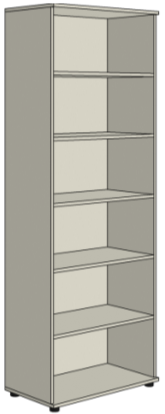 Стеллаж 80х42х217 см.Стеллаж выполнен из древесно-стружечной плиты, облицованной пленкой цвета «беж» на основе термореактивных полимеров (ГОСТ 32289-2013) в тиснении «шагрень». Толщина материала деталей стеллажа – 18 мм. Задняя стенка стеллажа выполнена из окрашенного ДВП цвета «беж» толщиной 3 мм.Внутреннее пространство стеллажа разделено пятью стационарными полками, установленными на скрытые полкодержатели. Боковины стеллажа имеют присадку (отверстия) для возможности доукомплектации стеклянными или глухими дверьми. Глубина топа стеллажа – 422 мм, длина – 802 мм. Ширина боковин – 400 мм. Высота стеллажа в сборе – 2170 мм.Детали стеллажа отторцованы кромкой на основе поливинилхлоридной смолы в цвет материала толщиной не менее 0,5 мм. Не допускается оставлять незакромленными открытые участки изделий даже на скрытых поверхностях, исключение только для соприкасающихся элементов. Используется только механический способ кромкооблицовки и подрезки. Категорически не допускаются ручная обработка кромочного материала, наличие следов клея, зазоры, выступы, сколы, потертости, заусенцы и прочие повреждения кромки. Для соединения деталей используются вставные шипы круглого сечения с прямыми рифлями и дюбели эксцентриковой стяжки быстрого монтажа с гайками растекс 15. Метод крепления задней стенки ДВП – в паз с применением пластикового профиля для надежного соединения составных частей. В крепежных элементах отсутствуют "одноразовые" винты типа "шуруп" или "конфирмат", а также «скобы» для крепления ДВП. Для нивелирования неровностей пола на днище стеллажа установлены четыре регулируемые по высоте опоры с ходом регулировки 15 мм. Диаметр опор – 50 мм, высота – 27 мм, цвет – черный. Регулировка высоты осуществляется через технологические отверстия, расположенные внутри стеллажа.Мебель поставляется в разобранном виде, упакованная в короб (короба) из гофрокартона с наклеенной этикеткой с полной выходной информацией. Углы упаковки с деталями мебели защищены пластиковыми накладками (уголками) из ударопрочного пластика. Изделие снабжено инструкцией по сборке, которая вкладывается в упаковку. Серия мебели имеет актуальную декларацию о соответствии по требованиям технического регламента таможенного союза 025/2012. Мебель соответствует единым санитарно-эпидемиологическим и гигиеническим требованиям, что подтверждается протоколом испытаний.G-60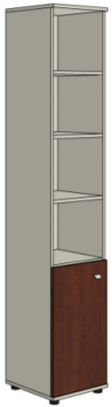 Стеллаж узкий 40х42х217 см.Фасад стеллажа выполнен из древесно-стружечной плиты, облицованной пленкой цвета «орех Артемид» на основе термореактивных полимеров (ГОСТ 32289-2013) в тиснении «шагрень». Корпус стеллажа выполнен из древесно-стружечной плиты, облицованной пленкой цвета «беж» на основе термореактивных полимеров (ГОСТ 32289-2013) в тиснении «шагрень». Толщина материала деталей стеллажа – 18 мм. Задняя стенка стеллажа выполнена из окрашенного ДВП цвета «беж» толщиной 3 мм.Внутреннее пространство стеллажа разделено пятью стационарными полками, установленными на скрытые полкодержатели. Два нижних отделения закрыты распашным фасадом высотой 700 мм, установленным на регулируемые петли. Метод крепления петель к корпусу стеллажа – евровинты. Дверь имеет универсальную систему крепления – направление открывания выбирается при монтаже. Лицевая фурнитура – металлическая, тип «скоба», цвет «хром матовый», длина не менее 55 мм (межцентровое расстояние 32 мм). Боковины стеллажа четырех верхних отделений имеют присадку (отверстия) для возможности доукомплектации стеклянной дверью G-02.1. Глубина топа стеллажа – 422 мм, длина – 402 мм. Ширина боковин – 400 мм. Высота стеллажа в сборе – 2170 мм.Детали стеллажа отторцованы кромкой на основе поливинилхлоридной смолы в цвет материала толщиной не менее 0,5 мм. Не допускается оставлять незакромленными открытые участки изделий даже на скрытых поверхностях, исключение только для соприкасающихся элементов. Используется только механический способ кромкооблицовки и подрезки. Категорически не допускаются ручная обработка кромочного материала, наличие следов клея, зазоры, выступы, сколы, потертости, заусенцы и прочие повреждения кромки. Для соединения деталей используются вставные шипы круглого сечения с прямыми рифлями и дюбели эксцентриковой стяжки быстрого монтажа с гайками растекс 15. Метод крепления задней стенки ДВП – в паз. В крепежных элементах отсутствуют "одноразовые" винты типа "шуруп" или "конфирмат", а также «скобы» для крепления ДВП. Для нивелирования неровностей пола на днище стеллажа установлены четыре регулируемые по высоте опоры с ходом регулировки 15 мм. Диаметр опор – 50 мм, высота – 27 мм, цвет – черный. Регулировка высоты осуществляется через технологические отверстия, расположенные внутри стеллажа.Мебель поставляется в разобранном виде, упакованная в короб (короба) из гофрокартона с наклеенной этикеткой с полной выходной информацией. Углы упаковки с деталями мебели защищены пластиковыми накладками (уголками) из ударопрочного пластика. Изделие снабжено инструкцией по сборке, которая вкладывается в упаковку. Серия мебели имеет актуальную декларацию о соответствии по требованиям технического регламента таможенного союза 025/2012. Мебель соответствует единым санитарно-эпидемиологическим и гигиеническим требованиям, что подтверждается протоколом испытаний.G-54N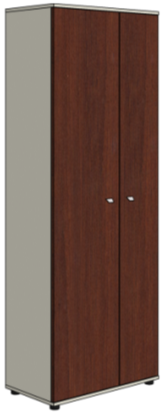 Гардероб комби 80х42х217 см.Фасады гардероба выполнены из древесно-стружечной плиты, облицованной пленкой цвета «орех Артемид» на основе термореактивных полимеров (ГОСТ 32289-2013) в тиснении «шагрень». Корпус шкафа выполнен из древесно-стружечной плиты, облицованной пленкой цвета «беж» на основе термореактивных полимеров (ГОСТ 32289-2013) в тиснении «шагрень». Толщина материала деталей гардероба – 18 мм. Задняя стенка гардероба выполнена из окрашенного ДВП цвета «беж» толщиной 3 мм.Внутреннее пространство шкафа разделено перегородкой на две разноширинные секции. Левая секция шириной 460 мм снабжена двумя стационарными полками (для головных уборов и обуви) и выдвижной штангой для одежды. Правая секция шириной 286 мм снабжена пятью стационарными полками. Левая и правая секции шкафа закрыты двумя разноширинными распашными фасадами высотой 2100 мм, установленными на регулируемые петли (не менее четырех петель на фасад). Ширина дверей 482 и 310 мм соответственно. Метод крепления петель к корпусу гардероба – евровинты. Стационарные полки установлены на скрытые полкодержатели. Лицевая фурнитура – металлическая, тип «скоба», цвет «хром матовый», длина не менее 55 мм (межцентровое расстояние 32 мм). Конструкция шкафа позволяет выбрать расположение как широкой секции для одежды, так и секции с полками с закрывающими их фасадами при монтаже: с правой или левой стороны.Глубина топа гардероба – 422 мм, длина – 802 мм. Ширина боковин – 400 мм. Высота шкафа в сборе – 2170 мм.Детали гардероба отторцованы кромкой на основе поливинилхлоридной смолы в цвет материала толщиной не менее 0,5 мм. Не допускается оставлять незакромленными открытые участки изделий даже на скрытых поверхностях, исключение только для соприкасающихся элементов. Используется только механический способ кромкооблицовки и подрезки. Категорически не допускаются ручная обработка кромочного материала, наличие следов клея, зазоры, выступы, сколы, потертости, заусенцы и прочие повреждения кромки. Для соединения деталей используются вставные шипы круглого сечения с прямыми рифлями и дюбели эксцентриковой стяжки быстрого монтажа с гайками растекс 15. Метод крепления задней стенки ДВП – в паз. В крепежных элементах отсутствуют "одноразовые" винты типа "шуруп" или "конфирмат", а также «скобы» для крепления ДВП. Для нивелирования неровностей пола на днище шкафа установлены четыре регулируемых по высоте опоры с ходом регулировки 15 мм. Диаметр опор – 50 мм, высота – 27 мм, цвет – черный. Регулировка высоты осуществляется через технологические отверстия, расположенные внутри шкафа.Мебель поставляется в разобранном виде, упакованная в короб (короба) из гофрокартона с наклеенной этикеткой с полной выходной информацией. Углы упаковки с деталями мебели защищены пластиковыми накладками (уголками) из ударопрочного пластика. Изделие снабжено инструкцией по сборке, которая вкладывается в упаковку. Серия мебели имеет актуальную декларацию о соответствии по требованиям технического регламента таможенного союза 025/2012. Мебель соответствует единым санитарно-эпидемиологическим и гигиеническим требованиям, что подтверждается протоколом испытаний.G-55N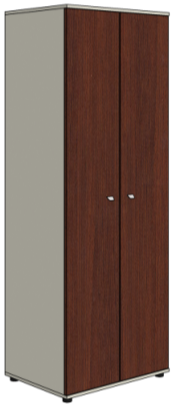 Гардероб глубокий 80х56х217 см.Фасады гардероба выполнены из древесно-стружечной плиты, облицованной пленкой цвета «орех Артемид» на основе термореактивных полимеров (ГОСТ 32289-2013) в тиснении «шагрень». Корпус шкафа выполнен из древесно-стружечной плиты, облицованной пленкой цвета «беж» на основе термореактивных полимеров (ГОСТ 32289-2013) в тиснении «шагрень». Толщина материала деталей гардероба – 18 мм. Задняя стенка гардероба выполнена из окрашенного ДВП цвета «беж» толщиной 3 мм.Шкаф имеет внутреннее отделение с планкой жесткости, двумя стационарными полками (для головных уборов и обуви) и продольной штангой для одежды. Штанга – хромированная труба овального сечения 30х15 мм. Внутреннее отделение закрыто двумя распашными фасадами высотой 2100 мм, установленными на регулируемые петли (не менее четырех петель на каждый фасад). Метод крепления петель к корпусу гардероба – евровинты. Стационарные полки установлены на скрытые полкодержатели. Лицевая фурнитура – металлическая, тип «скоба», цвет «хром матовый», длина не менее 55 мм (межцентровое расстояние 32 мм). Глубина топа гардероба – 562 мм, длина – 802 мм. Ширина боковин – 540 мм. Высота шкафа в сборе – 2170 мм.Детали гардероба отторцованы кромкой на основе поливинилхлоридной смолы в цвет материала толщиной не менее 0,5 мм. Не допускается оставлять незакромленными открытые участки изделий даже на скрытых поверхностях, исключение только для соприкасающихся элементов. Используется только механический способ кромкооблицовки и подрезки. Категорически не допускаются ручная обработка кромочного материала, наличие следов клея, зазоры, выступы, сколы, потертости, заусенцы и прочие повреждения кромки. Для соединения деталей используются вставные шипы круглого сечения с прямыми рифлями и дюбели эксцентриковой стяжки быстрого монтажа с гайками растекс 15. Метод крепления задней стенки ДВП – в паз с применением пластикового профиля для надежного соединения составных частей. В крепежных элементах отсутствуют "одноразовые" винты типа "шуруп" или "конфирмат", а также «скобы» для крепления ДВП. Для нивелирования неровностей пола на днище шкафа установлены четыре регулируемых по высоте опоры с ходом регулировки 15 мм. Диаметр опор – 50 мм, высота – 27 мм, цвет – черный. Регулировка высоты осуществляется через технологические отверстия, расположенные внутри шкафа.Мебель поставляется в разобранном виде, упакованная в короб (короба) из гофрокартона с наклеенной этикеткой с полной выходной информацией. Углы упаковки с деталями мебели защищены пластиковыми накладками (уголками) из ударопрочного пластика. Изделие снабжено инструкцией по сборке, которая вкладывается в упаковку. Серия мебели имеет актуальную декларацию о соответствии по требованиям технического регламента таможенного союза 025/2012. Мебель соответствует единым санитарно-эпидемиологическим и гигиеническим требованиям, что подтверждается протоколом испытаний.G-56N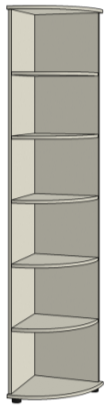 Стеллаж угловой 42х42х217 см.Стеллаж выполнен из древесно-стружечной плиты, облицованной пленкой цвета «беж» на основе термореактивных полимеров (ГОСТ 32289-2013) в тиснении «шагрень». Толщина материала деталей стеллажа – 18 мм. Внутреннее пространство стеллажа разделено пятью стационарными полками. Глубина топа стеллажа – 422 мм, длина – 422 мм. Радиус скругления топа и основания – 422 мм, полок – 380 мм. Высота стеллажа в сборе – 2170 мм.Детали стеллажа отторцованы кромкой на основе поливинилхлоридной смолы в цвет материала толщиной не менее 0,5 мм. Не допускается оставлять незакромленными открытые участки изделий даже на скрытых поверхностях, исключение только для соприкасающихся элементов. Используется только механический способ кромкооблицовки и подрезки. Категорически не допускаются ручная обработка кромочного материала, наличие следов клея, зазоры, выступы, сколы, потертости, заусенцы и прочие повреждения кромки. Для соединения деталей (включая стационарные полки) используются вставные шипы круглого сечения с прямыми рифлями и дюбели эксцентриковой стяжки быстрого монтажа с гайками растекс 15. В крепежных элементах отсутствуют "одноразовые" винты типа "шуруп" или "конфирмат". Для нивелирования неровностей пола на днище стеллажа установлены три регулируемых по высоте опоры с ходом регулировки 15 мм. Диаметр опор – 50 мм, высота – 27 мм, цвет – черный. Регулировка высоты осуществляется через технологические отверстия, расположенные внутри стеллажа.Мебель поставляется в разобранном виде, упакованная в короб (короба) из гофрокартона с наклеенной этикеткой с полной выходной информацией. Углы упаковки с деталями мебели защищены пластиковыми накладками (уголками) из ударопрочного пластика. Изделие снабжено инструкцией по сборке, которая вкладывается в упаковку. Серия мебели имеет актуальную декларацию о соответствии по требованиям технического регламента таможенного союза 025/2012. Мебель соответствует единым санитарно-эпидемиологическим и гигиеническим требованиям, что подтверждается протоколом испытаний.G-57N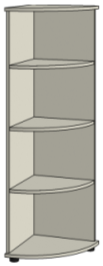 Стеллаж угловой 42х42х147 см.Стеллаж выполнен из древесно-стружечной плиты, облицованной пленкой цвета «беж» на основе термореактивных полимеров (ГОСТ 32289-2013) в тиснении «шагрень». Толщина материала деталей стеллажа – 18 мм. Внутреннее пространство стеллажа разделено тремя стационарными полками. Глубина топа стеллажа – 422 мм, длина – 422 мм. Радиус скругления топа и основания – 422 мм, полок – 380 мм. Высота стеллажа в сборе – 1468 мм.Детали стеллажа отторцованы кромкой на основе поливинилхлоридной смолы в цвет материала толщиной не менее 0,5 мм. Не допускается оставлять незакромленными открытые участки изделий даже на скрытых поверхностях, исключение только для соприкасающихся элементов. Используется только механический способ кромкооблицовки и подрезки. Категорически не допускаются ручная обработка кромочного материала, наличие следов клея, зазоры, выступы, сколы, потертости, заусенцы и прочие повреждения кромки. Для соединения деталей (включая стационарные полки) используются вставные шипы круглого сечения с прямыми рифлями и дюбели эксцентриковой стяжки быстрого монтажа с гайками растекс 15. В крепежных элементах отсутствуют "одноразовые" винты типа "шуруп" или "конфирмат". Для нивелирования неровностей пола на днище стеллажа установлены три регулируемых по высоте опоры с ходом регулировки 15 мм. Диаметр опор – 50 мм, высота – 27 мм, цвет – черный. Регулировка высоты осуществляется через технологические отверстия, расположенные внутри стеллажа.Мебель поставляется в разобранном виде, упакованная в короб (короба) из гофрокартона с наклеенной этикеткой с полной выходной информацией. Углы упаковки с деталями мебели защищены пластиковыми накладками (уголками) из ударопрочного пластика. Изделие снабжено инструкцией по сборке, которая вкладывается в упаковку. Серия мебели имеет актуальную декларацию о соответствии по требованиям технического регламента таможенного союза 025/2012. Мебель соответствует единым санитарно-эпидемиологическим и гигиеническим требованиям, что подтверждается протоколом испытаний.G-61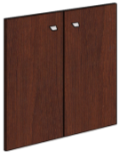 Двери ЛДСП универсальные 80х1,8х70 см.Двери (комплект фасадов) выполнены из древесно-стружечной плиты, облицованной пленкой цвета «орех Артемид» на основе термореактивных полимеров (ГОСТ 32289-2013) в тиснении «шагрень». Толщина материала дверей – 18 мм.Комплект фасадов состоит из двух дверей с лицевой фурнитурой и набором регулируемых петель. Метод крепления петель к корпусу шкафа – евровинты.Категорически не допускаются ручная обработка материала, наличие неровностей, сколов, царапин и прочих повреждений материала.Ширина каждой двери – 396 мм, высота – 700 мм. Лицевая фурнитура – металлическая, тип «скоба», цвет «хром матовый», длина не менее 55 мм (межцентровое расстояние 32 мм). Двери отторцованы кромкой на основе поливинилхлоридной смолы в цвет материала толщиной не менее 0,5 мм. Не допускается оставлять незакромленными открытые участки изделий даже на скрытых поверхностях. Используется только механический способ кромкооблицовки и подрезки. Категорически не допускаются ручная обработка кромочного материала, наличие следов клея, зазоры, выступы, сколы, потертости, заусенцы и прочие повреждения кромки.Двери являются универсальными – возможна установка изделий, развернутых на 180° Мебель поставляется в разобранном виде, упакованная в короб (короба) из гофрокартона с наклеенной этикеткой с полной выходной информацией. Изделие снабжено инструкцией по сборке, которая вкладывается в упаковку. Серия мебели имеет актуальную декларацию о соответствии по требованиям технического регламента таможенного союза 025/2012. Мебель соответствует единым санитарно-эпидемиологическим и гигиеническим требованиям, что подтверждается протоколом испытаний.G-62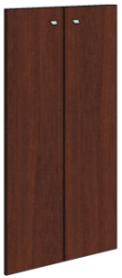 Двери ЛДСП универсальные 80х1,8х140 см.Двери (комплект фасадов) выполнены из древесно-стружечной плиты, облицованной пленкой цвета «орех Артемид» на основе термореактивных полимеров (ГОСТ 32289-2013) в тиснении «шагрень». Толщина материала дверей – 18 мм.Комплект фасадов состоит из двух дверей с лицевой фурнитурой и набором регулируемых петель. Метод крепления петель к корпусу шкафа – евровинты.Категорически не допускаются ручная обработка материала, наличие неровностей, сколов, царапин и прочих повреждений материала.Ширина каждой двери – 396 мм, высота – 1400 мм. Лицевая фурнитура – металлическая, тип «скоба», цвет «хром матовый», длина не менее 55 мм (межцентровое расстояние 32 мм). Двери отторцованы кромкой на основе поливинилхлоридной смолы в цвет материала толщиной не менее 0,5 мм. Не допускается оставлять незакромленными открытые участки изделий даже на скрытых поверхностях. Используется только механический способ кромкооблицовки и подрезки. Категорически не допускаются ручная обработка кромочного материала, наличие следов клея, зазоры, выступы, сколы, потертости, заусенцы и прочие повреждения кромки.Двери являются универсальными – возможна установка изделий, развернутых на 180° Мебель поставляется в разобранном виде, упакованная в короб (короба) из гофрокартона с наклеенной этикеткой с полной выходной информацией. Изделие снабжено инструкцией по сборке, которая вкладывается в упаковку. Серия мебели имеет актуальную декларацию о соответствии по требованиям технического регламента таможенного союза 025/2012. Мебель соответствует единым санитарно-эпидемиологическим и гигиеническим требованиям, что подтверждается протоколом испытаний.G-63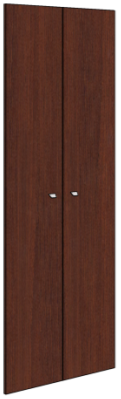 Двери ЛДСП универсальные 80х1,8х210 см.Двери (комплект фасадов) выполнены из древесно-стружечной плиты, облицованной пленкой цвета «орех Артемид» на основе термореактивных полимеров (ГОСТ 32289-2013) в тиснении «шагрень». Толщина материала дверей – 18 мм.Комплект фасадов состоит из двух дверей с лицевой фурнитурой и набором регулируемых петель. Метод крепления петель к корпусу шкафа – евровинты.Категорически не допускаются ручная обработка материала, наличие неровностей, сколов, царапин и прочих повреждений материала.Ширина каждой двери – 396 мм, высота – 2100 мм. Лицевая фурнитура – металлическая, тип «скоба», цвет «хром матовый», длина не менее 55 мм (межцентровое расстояние 32 мм). Двери отторцованы кромкой на основе поливинилхлоридной смолы в цвет материала толщиной не менее 0,5 мм. Не допускается оставлять незакромленными открытые участки изделий даже на скрытых поверхностях. Используется только механический способ кромкооблицовки и подрезки. Категорически не допускаются ручная обработка кромочного материала, наличие следов клея, зазоры, выступы, сколы, потертости, заусенцы и прочие повреждения кромки.Мебель поставляется в разобранном виде, упакованная в короб (короба) из гофрокартона с наклеенной этикеткой с полной выходной информацией. Изделие снабжено инструкцией по сборке, которая вкладывается в упаковку. Серия мебели имеет актуальную декларацию о соответствии по требованиям технического регламента таможенного союза 025/2012. Мебель соответствует единым санитарно-эпидемиологическим и гигиеническим требованиям, что подтверждается протоколом испытаний.G-01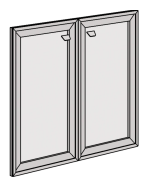 Комплект стеклянных дверей в МДФ раме 80х2х70 смКомплект стеклянных дверей состоит из двух фасадов с лицевой фурнитурой и набором регулируемых петель. Метод крепления петель к корпусу шкафа – евровинты. Материал фасадов – прозрачное стекло толщиной 4 мм, обрамленное рамой выполненной из профилированной плиты МДФ толщиной 22 мм, запрессованной в ПВХ-пленку цвета «алюминий матовый». Ширина профиля – 50 мм с видимой лицевой частью 16 мм. Каждая рама состоит из четырех частей, соединенных под углом 45° при помощи вставных шипов круглого сечения с прямыми рифлями.Ширина каждой двери – 398 мм, высота – 700 мм. Лицевая фурнитура – металлическая, тип «скоба», цвет «хром матовый», длина не менее 55 мм (межцентровое расстояние 32 мм). Торцы стеклянных полотен (кромка) обработаны по стандарту Евро-1. Используется только механический способ резки и полировки стекла. Категорически не допускаются ручная обработка торцов, наличие сколов, острых углов, потертостей, царапин и прочих повреждений стеклянных поверхностей. Для обеспечения повышенной стойкости стеклоизделий к повреждениям в процессе транспортировки и складской переработки, фасады поставляются в собранном виде без установленной фурнитуры, упакованные в жесткий короб из ДСП с наклеенной этикеткой с полной выходной информацией. Фурнитура поставляется упакованная в короб из гофрокартона с наклеенной этикеткой с полной выходной информацией. Изделие снабжено инструкцией по сборке, которая вкладывается в упаковку. Серия мебели имеет актуальную декларацию о соответствии по требованиям технического регламента таможенного союза 025/2012. Мебель соответствует единым санитарно-эпидемиологическим и гигиеническим требованиям, что подтверждается протоколом испытаний.G-02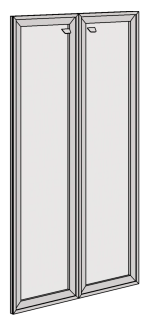 Комплект стеклянных дверей в МДФ раме 80х2х140 смКомплект стеклянных дверей состоит из двух фасадов с лицевой фурнитурой и набором регулируемых петель. Метод крепления петель к корпусу шкафа – евровинты. Материал фасадов – прозрачное стекло толщиной 4 мм, обрамленное рамой выполненной из профилированной плиты МДФ толщиной 22 мм, запрессованной в ПВХ-пленку цвета «алюминий матовый». Ширина профиля – 50 мм с видимой лицевой частью 16 мм. Каждая рама состоит из четырех частей, соединенных под углом 45° при помощи вставных шипов круглого сечения с прямыми рифлями.Ширина каждой двери – 398 мм, высота – 1400 мм. Лицевая фурнитура – металлическая, тип «скоба», цвет «хром матовый», длина не менее 55 мм (межцентровое расстояние 32 мм). Торцы стеклянных полотен (кромка) обработаны по стандарту Евро-1. Используется только механический способ резки и полировки стекла. Категорически не допускаются ручная обработка торцов, наличие сколов, острых углов, потертостей, царапин и прочих повреждений стеклянных поверхностей. Для обеспечения повышенной стойкости стеклоизделий к повреждениям в процессе транспортировки и складской переработки, фасады поставляются в собранном виде без установленной фурнитуры, упакованные в жесткий короб из ДСП с наклеенной этикеткой с полной выходной информацией. Фурнитура поставляется упакованная в короб из гофрокартона с наклеенной этикеткой с полной выходной информацией. Изделие снабжено инструкцией по сборке, которая вкладывается в упаковку. Серия мебели имеет актуальную декларацию о соответствии по требованиям технического регламента таможенного союза 025/2012. Мебель соответствует единым санитарно-эпидемиологическим и гигиеническим требованиям, что подтверждается протоколом испытаний.G-02.1 R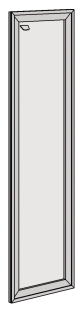 Стеклянная дверь в МДФ раме (правая) 40х2х140 смСтеклянная дверь состоит из фасада с лицевой фурнитурой и набора регулируемых петель. Метод крепления петель к корпусу шкафа – евровинты. Расположение петель – с правой стороны, лицевой фурнитуры – с левой стороны.Стеклянная дверь предназначена для установки на стеллаж G-60 (левый).Материал фасада – прозрачное стекло толщиной 4 мм, обрамленное рамой выполненной из профилированной плиты МДФ толщиной 22 мм, запрессованной в ПВХ-пленку цвета «алюминий матовый». Ширина профиля – 50 мм с видимой лицевой частью 16 мм. Рама состоит из четырех частей, соединенных под углом 45° при помощи вставных шипов круглого сечения с прямыми рифлями.Ширина двери – 396 мм, высота – 1400 мм. Лицевая фурнитура – металлическая, тип «скоба», цвет «хром матовый», длина не менее 55 мм (межцентровое расстояние 32 мм). Торцы стеклянного полотна (кромка) обработаны по стандарту Евро-1. Используется только механический способ резки и полировки стекла. Категорически не допускаются ручная обработка торцов, наличие сколов, острых углов, потертостей, царапин и прочих повреждений стеклянных поверхностей. Для обеспечения повышенной стойкости стеклоизделий к повреждениям в процессе транспортировки и складской переработки, фасад поставляется в собранном виде без установленной фурнитуры, упакованный в жесткий короб из ДСП с наклеенной этикеткой с полной выходной информацией. Фурнитура поставляется упакованная в короб из гофрокартона с наклеенной этикеткой с полной выходной информацией. Изделие снабжено инструкцией по сборке, которая вкладывается в упаковку. Серия мебели имеет актуальную декларацию о соответствии по требованиям технического регламента таможенного союза 025/2012. Мебель соответствует единым санитарно-эпидемиологическим и гигиеническим требованиям, что подтверждается протоколом испытаний.G-02.1 L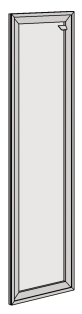 Стеклянная дверь в МДФ раме (левая) 40х2х140 смСтеклянная дверь состоит из фасада с лицевой фурнитурой и набора регулируемых петель. Метод крепления петель к корпусу шкафа – евровинты. Расположение петель – с левой стороны, лицевой фурнитуры – с правой стороны.Стеклянная дверь предназначена для установки на стеллаж G-60 (правый).Материал фасада – прозрачное стекло толщиной 4 мм, обрамленное рамой выполненной из профилированной плиты МДФ толщиной 22 мм, запрессованной в ПВХ-пленку цвета «алюминий матовый». Ширина профиля – 50 мм с видимой лицевой частью 16 мм. Рама состоит из четырех частей, соединенных под углом 45° при помощи вставных шипов круглого сечения с прямыми рифлями.Ширина двери – 396 мм, высота – 1400 мм. Лицевая фурнитура – металлическая, тип «скоба», цвет «хром матовый», длина не менее 55 мм (межцентровое расстояние 32 мм). Торцы стеклянного полотна (кромка) обработаны по стандарту Евро-1. Используется только механический способ резки и полировки стекла. Категорически не допускаются ручная обработка торцов, наличие сколов, острых углов, потертостей, царапин и прочих повреждений стеклянных поверхностей. Для обеспечения повышенной стойкости стеклоизделий к повреждениям в процессе транспортировки и складской переработки, фасад поставляется в собранном виде без установленной фурнитуры, упакованный в жесткий короб из ДСП с наклеенной этикеткой с полной выходной информацией. Фурнитура поставляется упакованная в короб из гофрокартона с наклеенной этикеткой с полной выходной информацией. Изделие снабжено инструкцией по сборке, которая вкладывается в упаковку. Серия мебели имеет актуальную декларацию о соответствии по требованиям технического регламента таможенного союза 025/2012. Мебель соответствует единым санитарно-эпидемиологическим и гигиеническим требованиям, что подтверждается протоколом испытаний.